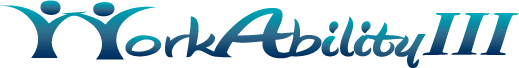 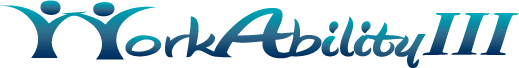 Revised 11/9/2017Intake FormIntake FormIntake FormIntake FormIntake FormIntake FormIntake FormIntake FormIntake FormIntake FormIntake FormIntake FormIntake FormIntake FormIntake FormIntake FormIntake FormIntake FormIntake FormIntake FormIntake FormIntake FormIntake FormIntake FormIntake FormIntake FormIntake FormDATE:       DATE:       DATE:       Personal DataPersonal DataPersonal DataPersonal DataPersonal DataPersonal DataPersonal DataPersonal DataPersonal DataPersonal DataPersonal DataPersonal DataPersonal DataName (Last, First, Middle)Name (Last, First, Middle)Name (Last, First, Middle)Name (Last, First, Middle)Name (Last, First, Middle)Name (Last, First, Middle)Name (Last, First, Middle)Name (Last, First, Middle)Name (Last, First, Middle)Name (Last, First, Middle)Name (Last, First, Middle)Name (Last, First, Middle)Name (Last, First, Middle)Name (Last, First, Middle)Name (Last, First, Middle)Name (Last, First, Middle)Name (Last, First, Middle)Name (Last, First, Middle)Name (Last, First, Middle)Name (Last, First, Middle)Name (Last, First, Middle)Name (Last, First, Middle)Name (Last, First, Middle)Name (Last, First, Middle)Name (Last, First, Middle)Name (Last, First, Middle)Name (Last, First, Middle)Name (Last, First, Middle)Name (Last, First, Middle)Name (Last, First, Middle)Name (Last, First, Middle)Name (Last, First, Middle)Name (Last, First, Middle)Name (Last, First, Middle)Name (Last, First, Middle)Name (Last, First, Middle)Name (Last, First, Middle)Name (Last, First, Middle)Name (Last, First, Middle)Name (Last, First, Middle)Name (Last, First, Middle)Name (Last, First, Middle)Name (Last, First, Middle)Name (Last, First, Middle)Name (Last, First, Middle)Name (Last, First, Middle)Name (Last, First, Middle)Name (Last, First, Middle)Name (Last, First, Middle)Name (Last, First, Middle)Name (Last, First, Middle)Name (Last, First, Middle)Name (Last, First, Middle)Name (Last, First, Middle)Name (Last, First, Middle)Name (Last, First, Middle)Name (Last, First, Middle)Name (Last, First, Middle)Name (Last, First, Middle)Name (Last, First, Middle)Name (Last, First, Middle)Name (Last, First, Middle)Name (Last, First, Middle)Student ID #Student ID #Student ID #Student ID #Student ID #Student ID #Student ID #Student ID #Student ID #Student ID #Student ID #Student ID #Student ID #Date of BirthDate of BirthDate of BirthDate of BirthDate of BirthDate of BirthDate of BirthDate of BirthDate of BirthDate of BirthDate of BirthDate of BirthDate of BirthDate of BirthDate of BirthDate of BirthDate of BirthDate of BirthDate of BirthDate of BirthDate of BirthDate of BirthDate of BirthDate of BirthDate of BirthDate of BirthDate of BirthDate of BirthDate of BirthDate of BirthDate of BirthDate of BirthAgeAgeAgeAgeAgeAgeAgeAgeAgeAgeAgeAgeAgeAgeAgeAgeAgeAgeStreet AddressStreet AddressStreet AddressStreet AddressStreet AddressStreet AddressStreet AddressStreet AddressStreet AddressStreet AddressStreet AddressStreet AddressStreet AddressStreet AddressStreet AddressStreet AddressStreet AddressStreet AddressStreet AddressStreet AddressStreet AddressStreet AddressStreet AddressStreet AddressStreet AddressStreet AddressStreet AddressStreet AddressStreet AddressStreet AddressStreet AddressStreet AddressStreet AddressStreet AddressStreet AddressStreet AddressStreet AddressStreet AddressStreet AddressStreet AddressStreet AddressStreet AddressStreet AddressStreet AddressStreet AddressStreet AddressStreet AddressStreet AddressStreet AddressStreet AddressStreet AddressStreet AddressStreet AddressStreet AddressStreet AddressStreet AddressStreet AddressStreet AddressStreet AddressStreet AddressStreet AddressStreet AddressStreet AddressCityCityCityCityCityCityCityCityCityCityCityCityCityStateStateStateStateStateStateStateStateStateStateStateStateStateStateStateStateStateStateStateStateStateStateStateStateStateStateStateStateStateStateStateStateZipZipZipZipZipZipZipZipZipZipZipZipZipZipZipZipZipZipCell Phone NumberCell Phone NumberCell Phone NumberCell Phone NumberCell Phone NumberCell Phone NumberCell Phone NumberCell Phone NumberCell Phone NumberCell Phone NumberCell Phone NumberCell Phone NumberCell Phone NumberHome Phone NumberHome Phone NumberHome Phone NumberHome Phone NumberHome Phone NumberHome Phone NumberHome Phone NumberHome Phone NumberHome Phone NumberHome Phone NumberHome Phone NumberHome Phone NumberHome Phone NumberHome Phone NumberHome Phone NumberHome Phone NumberHome Phone NumberHome Phone NumberHome Phone NumberHome Phone NumberHome Phone NumberHome Phone NumberHome Phone NumberHome Phone NumberHome Phone NumberHome Phone NumberHome Phone NumberHome Phone NumberHome Phone NumberHome Phone NumberHome Phone NumberHome Phone NumberE-mail AddressE-mail AddressE-mail AddressE-mail AddressE-mail AddressE-mail AddressE-mail AddressE-mail AddressE-mail AddressE-mail AddressE-mail AddressE-mail AddressE-mail AddressE-mail AddressE-mail AddressE-mail AddressE-mail AddressE-mail AddressCan we reach you via text?        YES            NOIf yes, what cell phone provider do you have? Can we reach you via text?        YES            NOIf yes, what cell phone provider do you have? Can we reach you via text?        YES            NOIf yes, what cell phone provider do you have? Can we reach you via text?        YES            NOIf yes, what cell phone provider do you have? Can we reach you via text?        YES            NOIf yes, what cell phone provider do you have? Can we reach you via text?        YES            NOIf yes, what cell phone provider do you have? Can we reach you via text?        YES            NOIf yes, what cell phone provider do you have? Can we reach you via text?        YES            NOIf yes, what cell phone provider do you have? Can we reach you via text?        YES            NOIf yes, what cell phone provider do you have? Can we reach you via text?        YES            NOIf yes, what cell phone provider do you have? Can we reach you via text?        YES            NOIf yes, what cell phone provider do you have? Can we reach you via text?        YES            NOIf yes, what cell phone provider do you have? Can we reach you via text?        YES            NOIf yes, what cell phone provider do you have? Can we reach you via text?        YES            NOIf yes, what cell phone provider do you have? Can we reach you via text?        YES            NOIf yes, what cell phone provider do you have? Can we reach you via text?        YES            NOIf yes, what cell phone provider do you have? Can we reach you via text?        YES            NOIf yes, what cell phone provider do you have? Can we reach you via text?        YES            NOIf yes, what cell phone provider do you have? Can we reach you via text?        YES            NOIf yes, what cell phone provider do you have? Can we reach you via text?        YES            NOIf yes, what cell phone provider do you have? Can we reach you via text?        YES            NOIf yes, what cell phone provider do you have? Can we reach you via text?        YES            NOIf yes, what cell phone provider do you have? Can we reach you via text?        YES            NOIf yes, what cell phone provider do you have? Can we reach you via text?        YES            NOIf yes, what cell phone provider do you have? Can we reach you via text?        YES            NOIf yes, what cell phone provider do you have? Can we reach you via text?        YES            NOIf yes, what cell phone provider do you have? Can we reach you via text?        YES            NOIf yes, what cell phone provider do you have? Can we reach you via text?        YES            NOIf yes, what cell phone provider do you have? Can we reach you via text?        YES            NOIf yes, what cell phone provider do you have? Can we reach you via text?        YES            NOIf yes, what cell phone provider do you have? Can we reach you via text?        YES            NOIf yes, what cell phone provider do you have? Can we reach you via text?        YES            NOIf yes, what cell phone provider do you have? Can we reach you via text?        YES            NOIf yes, what cell phone provider do you have? Can we reach you via text?        YES            NOIf yes, what cell phone provider do you have? Can we reach you via text?        YES            NOIf yes, what cell phone provider do you have? Can we reach you via text?        YES            NOIf yes, what cell phone provider do you have? Can we reach you via text?        YES            NOIf yes, what cell phone provider do you have? Can we reach you via text?        YES            NOIf yes, what cell phone provider do you have? Can we reach you via text?        YES            NOIf yes, what cell phone provider do you have? Can we reach you via text?        YES            NOIf yes, what cell phone provider do you have? Can we reach you via text?        YES            NOIf yes, what cell phone provider do you have? Can we reach you via text?        YES            NOIf yes, what cell phone provider do you have? Can we reach you via text?        YES            NOIf yes, what cell phone provider do you have? Can we reach you via text?        YES            NOIf yes, what cell phone provider do you have? Can we reach you via text?        YES            NOIf yes, what cell phone provider do you have? Can we reach you via text?        YES            NOIf yes, what cell phone provider do you have? Can we reach you via text?        YES            NOIf yes, what cell phone provider do you have? Can we reach you via text?        YES            NOIf yes, what cell phone provider do you have? Can we reach you via text?        YES            NOIf yes, what cell phone provider do you have? Can we reach you via text?        YES            NOIf yes, what cell phone provider do you have? Can we reach you via text?        YES            NOIf yes, what cell phone provider do you have? Can we reach you via text?        YES            NOIf yes, what cell phone provider do you have? Can we reach you via text?        YES            NOIf yes, what cell phone provider do you have? Can we reach you via text?        YES            NOIf yes, what cell phone provider do you have? Can we reach you via text?        YES            NOIf yes, what cell phone provider do you have? Can we reach you via text?        YES            NOIf yes, what cell phone provider do you have? Can we reach you via text?        YES            NOIf yes, what cell phone provider do you have? Can we reach you via text?        YES            NOIf yes, what cell phone provider do you have? Can we reach you via text?        YES            NOIf yes, what cell phone provider do you have? Can we reach you via text?        YES            NOIf yes, what cell phone provider do you have? Can we reach you via text?        YES            NOIf yes, what cell phone provider do you have? Can we reach you via text?        YES            NOIf yes, what cell phone provider do you have? Can we reach you via text?        YES            NOIf yes, what cell phone provider do you have? Disability:    Disability:    Disability:    Disability:    Disability:    Disability:    Disability:    Disability:    Disability:    Disability:    Disability:    Disability:    Disability:    Disability:    Disability:    Disability:    Disability:    Disability:    Disability:    Disability:    Disability:    Disability:    Disability:    Disability:    Disability:    Disability:    Disability:    Disability:    Disability:    Disability:    Disability:    Disability:    Disability:    Disability:    Disability:    Disability:    Disability:    Disability:    Disability:    Disability:    Disability:    Disability:    Disability:    Disability:    Disability:    Disability:    Disability:    Disability:    Disability:    Disability:    Disability:    Disability:    Disability:    Disability:    Disability:    Disability:    Disability:    Disability:    Disability:    Disability:    Disability:    Disability:    Disability:    DOR Counselor:DOR Counselor:DOR Counselor:DOR Counselor:DOR Counselor:DOR Counselor:DOR Counselor:DOR Counselor:DOR Counselor:DOR Counselor:DOR Counselor:DOR Counselor:DOR Counselor:DOR Counselor:DOR Counselor:DOR Counselor:DOR Counselor:DOR Counselor:DOR Counselor:DOR Counselor:DOR Counselor:DOR Counselor:DOR Counselor:DOR Counselor:DOR Counselor:DOR Counselor:DOR Counselor:DOR Counselor:DOR Counselor:DOR Counselor:DOR Counselor:DOR Counselor:DOR Counselor:DOR Counselor:DOR Counselor:DOR Counselor:DOR Counselor:DOR Counselor:DOR Counselor:DOR Counselor:DOR Counselor:DOR Counselor:DOR Counselor:DOR Counselor:DOR Counselor:DOR Counselor:DOR Counselor:DOR Counselor:DOR Counselor:DOR Counselor:DOR Counselor:DOR Counselor:DOR Counselor:DOR Counselor:DOR Counselor:DOR Counselor:DOR Counselor:DOR Counselor:DOR Counselor:DOR Counselor:DOR Counselor:DOR Counselor:DOR Counselor:DSPS Counselor:DSPS Counselor:DSPS Counselor:DSPS Counselor:DSPS Counselor:DSPS Counselor:DSPS Counselor:DSPS Counselor:DSPS Counselor:DSPS Counselor:DSPS Counselor:DSPS Counselor:DSPS Counselor:DSPS Counselor:DSPS Counselor:DSPS Counselor:DSPS Counselor:DSPS Counselor:DSPS Counselor:DSPS Counselor:DSPS Counselor:DSPS Counselor:DSPS Counselor:DSPS Counselor:DSPS Counselor:DSPS Counselor:DSPS Counselor:DSPS Counselor:DSPS Counselor:DSPS Counselor:DSPS Counselor:DSPS Counselor:DSPS Counselor:DSPS Counselor:DSPS Counselor:DSPS Counselor:DSPS Counselor:DSPS Counselor:DSPS Counselor:DSPS Counselor:DSPS Counselor:DSPS Counselor:DSPS Counselor:DSPS Counselor:DSPS Counselor:DSPS Counselor:DSPS Counselor:DSPS Counselor:DSPS Counselor:DSPS Counselor:DSPS Counselor:DSPS Counselor:DSPS Counselor:DSPS Counselor:DSPS Counselor:DSPS Counselor:DSPS Counselor:DSPS Counselor:DSPS Counselor:DSPS Counselor:DSPS Counselor:DSPS Counselor:DSPS Counselor:Circle/Fill in All That ApplyCircle/Fill in All That ApplyCircle/Fill in All That ApplyCircle/Fill in All That ApplyCircle/Fill in All That ApplyCircle/Fill in All That ApplyCircle/Fill in All That ApplyCircle/Fill in All That ApplyCircle/Fill in All That ApplyCircle/Fill in All That ApplyCircle/Fill in All That ApplyCircle/Fill in All That ApplyCircle/Fill in All That ApplyCircle/Fill in All That ApplyCircle/Fill in All That ApplyCircle/Fill in All That ApplyCircle/Fill in All That ApplyCircle/Fill in All That ApplyCircle/Fill in All That ApplyCircle/Fill in All That ApplyCircle/Fill in All That ApplyCircle/Fill in All That ApplyCircle/Fill in All That ApplyCircle/Fill in All That ApplyCircle/Fill in All That ApplyCircle/Fill in All That ApplyCircle/Fill in All That ApplyCircle/Fill in All That ApplyCircle/Fill in All That ApplyCircle/Fill in All That ApplyCircle/Fill in All That ApplyCircle/Fill in All That ApplyCircle/Fill in All That ApplyCircle/Fill in All That ApplyCircle/Fill in All That ApplyCircle/Fill in All That ApplyCircle/Fill in All That ApplyCircle/Fill in All That ApplyCircle/Fill in All That ApplyCircle/Fill in All That ApplyCircle/Fill in All That ApplyCircle/Fill in All That ApplyCircle/Fill in All That ApplyCircle/Fill in All That ApplyCircle/Fill in All That ApplyCircle/Fill in All That ApplyCircle/Fill in All That ApplyCircle/Fill in All That ApplyCircle/Fill in All That ApplyCircle/Fill in All That ApplyCircle/Fill in All That ApplyCircle/Fill in All That ApplyCircle/Fill in All That ApplyCircle/Fill in All That ApplyCircle/Fill in All That ApplyCircle/Fill in All That ApplyCircle/Fill in All That ApplyCircle/Fill in All That ApplyCircle/Fill in All That ApplyCircle/Fill in All That ApplyCircle/Fill in All That ApplyCircle/Fill in All That ApplyCircle/Fill in All That ApplyFinancial Benefits:Financial Benefits:Financial Benefits:Financial Benefits:Financial Benefits:Financial Benefits:SSI  $                   monthSSI  $                   monthSSI  $                   monthSSI  $                   monthSSI  $                   monthSSI  $                   monthSSI  $                   monthSSI  $                   monthSSI  $                   monthSSI  $                   monthSSI  $                   monthSSI  $                   monthSSI  $                   monthSSI  $                   month   SSDI  $                    month   SSDI  $                    month   SSDI  $                    month   SSDI  $                    month   SSDI  $                    month   SSDI  $                    month   SSDI  $                    month   SSDI  $                    month   SSDI  $                    month   SSDI  $                    month   SSDI  $                    month   SSDI  $                    month   SSDI  $                    month   SSDI  $                    month   SSDI  $                    month   SSDI  $                    month   SSDI  $                    month   SSDI  $                    month   SSDI  $                    month   SSDI  $                    month   SSDI  $                    month   SSDI  $                    month   SSDI  $                    month   SSDI  $                    month   SSDI  $                    monthUnemployment  $                  monthUnemployment  $                  monthUnemployment  $                  monthUnemployment  $                  monthUnemployment  $                  monthUnemployment  $                  monthUnemployment  $                  monthUnemployment  $                  monthUnemployment  $                  monthUnemployment  $                  monthUnemployment  $                  monthUnemployment  $                  monthUnemployment  $                  monthUnemployment  $                  monthUnemployment  $                  monthUnemployment  $                  monthUnemployment  $                  monthUnemployment  $                  month                                   EBT/CalFresh                                   EBT/CalFresh                                   EBT/CalFresh                                   EBT/CalFresh                                   EBT/CalFresh                                   EBT/CalFresh                                   EBT/CalFresh                                   EBT/CalFresh                                   EBT/CalFresh                                   EBT/CalFresh                                   EBT/CalFresh                                   EBT/CalFreshFinancial AidFinancial AidFinancial AidFinancial AidFinancial AidFinancial AidFinancial AidFinancial AidFinancial AidFinancial AidFinancial AidFinancial AidFinancial AidFinancial AidFinancial AidFinancial AidFinancial AidFinancial AidPASS PlanPASS PlanPASS PlanPASS PlanPASS PlanPASS PlanPASS PlanPASS PlanPASS PlanPASS PlanPASS PlanPASS PlanPASS PlanPASS PlanSection 8 Section 8 Section 8 Section 8 Section 8 Section 8 Section 8 Section 8 Section 8 Section 8 Section 8 Section 8 Section 8 Section 8 Section 8 Insurance:                Private                                   Insurance:                Private                                   Insurance:                Private                                   Insurance:                Private                                   Insurance:                Private                                   Insurance:                Private                                   Insurance:                Private                                   Insurance:                Private                                   Insurance:                Private                                   Insurance:                Private                                   Insurance:                Private                                   Insurance:                Private                                   Medi-CalMedi-CalMedi-CalMedi-CalMedi-CalMedi-CalMedi-CalMedi-CalMedi-CalMedi-CalMedi-CalMedi-CalMedi-CalMedi-CalMedi-CalMedi-CalMedi-CalMedi-CalMedi-CareMedi-CareMedi-CareMedi-CareMedi-CareMedi-CareMedi-CareMedi-CareMedi-CareMedi-CareMedi-CareMedi-CareMedi-CareMedi-CareNoneNoneNoneNoneNoneNoneNoneNoneNoneNoneNoneNoneNoneNoneNoneTransportation:Transportation:Transportation:Transportation:Transportation:Bus/TrolleyBus/TrolleyBus/TrolleyBus/TrolleyBus/TrolleyBus/TrolleyBus/TrolleyBus/TrolleyBus/TrolleyBus/TrolleyDriveDriveDriveDriveDriveDriveDriveDriveDriveDriveDriveDriveDriveDriveDriveDriveDriveDriveDriveParatransit/MTSParatransit/MTSParatransit/MTSParatransit/MTSParatransit/MTSParatransit/MTSParatransit/MTSParatransit/MTSParatransit/MTSParatransit/MTSParatransit/MTSParatransit/MTSParatransit/MTSParatransit/MTSParatransit/MTSParatransit/MTSParatransit/MTSRelies on OthersRelies on OthersRelies on OthersRelies on OthersRelies on OthersRelies on OthersRelies on OthersRelies on OthersRelies on OthersRelies on OthersOther:Other:Other:Other:Other:Other:Other:Other:Other:Other:Requested Services from WorkAbility IIIRequested Services from WorkAbility IIIRequested Services from WorkAbility IIIRequested Services from WorkAbility IIIRequested Services from WorkAbility IIIRequested Services from WorkAbility IIIRequested Services from WorkAbility IIIRequested Services from WorkAbility IIIRequested Services from WorkAbility IIIRequested Services from WorkAbility IIIRequested Services from WorkAbility IIIRequested Services from WorkAbility IIIRequested Services from WorkAbility IIIRequested Services from WorkAbility IIIRequested Services from WorkAbility IIIRequested Services from WorkAbility IIIRequested Services from WorkAbility IIIRequested Services from WorkAbility IIIRequested Services from WorkAbility IIIRequested Services from WorkAbility IIIRequested Services from WorkAbility IIIRequested Services from WorkAbility IIIRequested Services from WorkAbility IIIRequested Services from WorkAbility IIIRequested Services from WorkAbility IIIRequested Services from WorkAbility IIIRequested Services from WorkAbility IIIRequested Services from WorkAbility IIIRequested Services from WorkAbility IIIRequested Services from WorkAbility IIIRequested Services from WorkAbility IIIRequested Services from WorkAbility IIIRequested Services from WorkAbility IIIRequested Services from WorkAbility IIIRequested Services from WorkAbility IIIRequested Services from WorkAbility IIIRequested Services from WorkAbility IIIRequested Services from WorkAbility IIIRequested Services from WorkAbility IIIRequested Services from WorkAbility IIIRequested Services from WorkAbility IIIRequested Services from WorkAbility IIIRequested Services from WorkAbility IIIRequested Services from WorkAbility IIIRequested Services from WorkAbility IIIRequested Services from WorkAbility IIIRequested Services from WorkAbility IIIRequested Services from WorkAbility IIIRequested Services from WorkAbility IIIRequested Services from WorkAbility IIIRequested Services from WorkAbility IIIRequested Services from WorkAbility IIIRequested Services from WorkAbility IIIRequested Services from WorkAbility IIIRequested Services from WorkAbility IIIRequested Services from WorkAbility IIIRequested Services from WorkAbility IIIRequested Services from WorkAbility IIIRequested Services from WorkAbility IIIRequested Services from WorkAbility IIIRequested Services from WorkAbility IIIRequested Services from WorkAbility IIIRequested Services from WorkAbility IIIIndicate which services are of interest to you (circle):Indicate which services are of interest to you (circle):Indicate which services are of interest to you (circle):Indicate which services are of interest to you (circle):Indicate which services are of interest to you (circle):Indicate which services are of interest to you (circle):Indicate which services are of interest to you (circle):Indicate which services are of interest to you (circle):Indicate which services are of interest to you (circle):Indicate which services are of interest to you (circle):Indicate which services are of interest to you (circle):Indicate which services are of interest to you (circle):Indicate which services are of interest to you (circle):Indicate which services are of interest to you (circle):Indicate which services are of interest to you (circle):Indicate which services are of interest to you (circle):Indicate which services are of interest to you (circle):Indicate which services are of interest to you (circle):Indicate which services are of interest to you (circle):Indicate which services are of interest to you (circle):Indicate which services are of interest to you (circle):Indicate which services are of interest to you (circle):Indicate which services are of interest to you (circle):Indicate which services are of interest to you (circle):Indicate which services are of interest to you (circle):Indicate which services are of interest to you (circle):Indicate which services are of interest to you (circle):Indicate which services are of interest to you (circle):Indicate which services are of interest to you (circle):Indicate which services are of interest to you (circle):Indicate which services are of interest to you (circle):Indicate which services are of interest to you (circle):Indicate which services are of interest to you (circle):Indicate which services are of interest to you (circle):Indicate which services are of interest to you (circle):Indicate which services are of interest to you (circle):Indicate which services are of interest to you (circle):Indicate which services are of interest to you (circle):Indicate which services are of interest to you (circle):Indicate which services are of interest to you (circle):Indicate which services are of interest to you (circle):Indicate which services are of interest to you (circle):Indicate which services are of interest to you (circle):Indicate which services are of interest to you (circle):Indicate which services are of interest to you (circle):Indicate which services are of interest to you (circle):Indicate which services are of interest to you (circle):Indicate which services are of interest to you (circle):Indicate which services are of interest to you (circle):Indicate which services are of interest to you (circle):Indicate which services are of interest to you (circle):Indicate which services are of interest to you (circle):Indicate which services are of interest to you (circle):Indicate which services are of interest to you (circle):Indicate which services are of interest to you (circle):Indicate which services are of interest to you (circle):Indicate which services are of interest to you (circle):Indicate which services are of interest to you (circle):Indicate which services are of interest to you (circle):Indicate which services are of interest to you (circle):Indicate which services are of interest to you (circle):Indicate which services are of interest to you (circle):Indicate which services are of interest to you (circle):Career ExplorationCareer ExplorationCareer ExplorationCareer ExplorationCareer ExplorationCareer ExplorationCareer ExplorationCareer ExplorationCareer ExplorationCareer ExplorationCareer ExplorationCareer ExplorationCareer ExplorationCareer ExplorationCareer ExplorationCareer ExplorationCareer ExplorationCareer ExplorationCareer ExplorationCareer ExplorationCareer ExplorationCareer ExplorationCareer ExplorationCareer ExplorationCareer ExplorationCareer ExplorationCareer ExplorationCareer ExplorationCareer ExplorationCareer ExplorationCareer ExplorationCareer ExplorationLocating Internship for ProgramLocating Internship for ProgramLocating Internship for ProgramLocating Internship for ProgramLocating Internship for ProgramLocating Internship for ProgramLocating Internship for ProgramLocating Internship for ProgramLocating Internship for ProgramLocating Internship for ProgramLocating Internship for ProgramLocating Internship for ProgramLocating Internship for ProgramLocating Internship for ProgramLocating Internship for ProgramLocating Internship for ProgramLocating Internship for ProgramLocating Internship for ProgramLocating Internship for ProgramLocating Internship for ProgramLocating Internship for ProgramLocating Internship for ProgramLocating Internship for ProgramLocating Internship for ProgramLocating Internship for ProgramLocating Internship for ProgramLocating Internship for ProgramLocating Internship for ProgramLocating Internship for ProgramLocating Internship for ProgramJob Search AssistanceJob Search AssistanceJob Search AssistanceJob Search AssistanceJob Search AssistanceJob Search AssistanceJob Search AssistanceJob Search AssistanceJob Search AssistanceJob Search AssistanceJob Search AssistanceJob Search AssistanceJob Search AssistanceJob Search AssistanceJob Search AssistanceJob Search AssistanceJob Search AssistanceJob Search AssistanceJob Search AssistanceJob Search AssistanceJob Search AssistanceJob Search AssistanceJob Search AssistanceJob Search AssistanceJob Search AssistanceJob Search AssistanceJob Search AssistanceJob Search AssistanceJob Search AssistanceJob Search AssistanceJob Search AssistanceJob Search AssistanceLocating Work Experience OpportunitiesLocating Work Experience OpportunitiesLocating Work Experience OpportunitiesLocating Work Experience OpportunitiesLocating Work Experience OpportunitiesLocating Work Experience OpportunitiesLocating Work Experience OpportunitiesLocating Work Experience OpportunitiesLocating Work Experience OpportunitiesLocating Work Experience OpportunitiesLocating Work Experience OpportunitiesLocating Work Experience OpportunitiesLocating Work Experience OpportunitiesLocating Work Experience OpportunitiesLocating Work Experience OpportunitiesLocating Work Experience OpportunitiesLocating Work Experience OpportunitiesLocating Work Experience OpportunitiesLocating Work Experience OpportunitiesLocating Work Experience OpportunitiesLocating Work Experience OpportunitiesLocating Work Experience OpportunitiesLocating Work Experience OpportunitiesLocating Work Experience OpportunitiesLocating Work Experience OpportunitiesLocating Work Experience OpportunitiesLocating Work Experience OpportunitiesLocating Work Experience OpportunitiesLocating Work Experience OpportunitiesLocating Work Experience OpportunitiesJob Application AssistanceJob Application AssistanceJob Application AssistanceJob Application AssistanceJob Application AssistanceJob Application AssistanceJob Application AssistanceJob Application AssistanceJob Application AssistanceJob Application AssistanceJob Application AssistanceJob Application AssistanceJob Application AssistanceJob Application AssistanceJob Application AssistanceJob Application AssistanceJob Application AssistanceJob Application AssistanceJob Application AssistanceJob Application AssistanceJob Application AssistanceJob Application AssistanceJob Application AssistanceJob Application AssistanceJob Application AssistanceJob Application AssistanceJob Application AssistanceJob Application AssistanceJob Application AssistanceJob Application AssistanceJob Application AssistanceJob Application AssistanceWorkplace AccommodationsWorkplace AccommodationsWorkplace AccommodationsWorkplace AccommodationsWorkplace AccommodationsWorkplace AccommodationsWorkplace AccommodationsWorkplace AccommodationsWorkplace AccommodationsWorkplace AccommodationsWorkplace AccommodationsWorkplace AccommodationsWorkplace AccommodationsWorkplace AccommodationsWorkplace AccommodationsWorkplace AccommodationsWorkplace AccommodationsWorkplace AccommodationsWorkplace AccommodationsWorkplace AccommodationsWorkplace AccommodationsWorkplace AccommodationsWorkplace AccommodationsWorkplace AccommodationsWorkplace AccommodationsWorkplace AccommodationsWorkplace AccommodationsWorkplace AccommodationsWorkplace AccommodationsWorkplace AccommodationsInterview Skills DevelopmentInterview Skills DevelopmentInterview Skills DevelopmentInterview Skills DevelopmentInterview Skills DevelopmentInterview Skills DevelopmentInterview Skills DevelopmentInterview Skills DevelopmentInterview Skills DevelopmentInterview Skills DevelopmentInterview Skills DevelopmentInterview Skills DevelopmentInterview Skills DevelopmentInterview Skills DevelopmentInterview Skills DevelopmentInterview Skills DevelopmentInterview Skills DevelopmentInterview Skills DevelopmentInterview Skills DevelopmentInterview Skills DevelopmentInterview Skills DevelopmentInterview Skills DevelopmentInterview Skills DevelopmentInterview Skills DevelopmentInterview Skills DevelopmentInterview Skills DevelopmentInterview Skills DevelopmentInterview Skills DevelopmentInterview Skills DevelopmentInterview Skills DevelopmentInterview Skills DevelopmentInterview Skills DevelopmentEmployer OutreachEmployer OutreachEmployer OutreachEmployer OutreachEmployer OutreachEmployer OutreachEmployer OutreachEmployer OutreachEmployer OutreachEmployer OutreachEmployer OutreachEmployer OutreachEmployer OutreachEmployer OutreachEmployer OutreachEmployer OutreachEmployer OutreachEmployer OutreachEmployer OutreachEmployer OutreachEmployer OutreachEmployer OutreachEmployer OutreachEmployer OutreachEmployer OutreachEmployer OutreachEmployer OutreachEmployer OutreachEmployer OutreachEmployer OutreachResume AssistanceResume AssistanceResume AssistanceResume AssistanceResume AssistanceResume AssistanceResume AssistanceResume AssistanceResume AssistanceResume AssistanceResume AssistanceResume AssistanceResume AssistanceResume AssistanceResume AssistanceResume AssistanceResume AssistanceResume AssistanceResume AssistanceResume AssistanceResume AssistanceResume AssistanceResume AssistanceResume AssistanceResume AssistanceResume AssistanceResume AssistanceResume AssistanceResume AssistanceResume AssistanceResume AssistanceResume AssistanceDisclosure of DisabilityDisclosure of DisabilityDisclosure of DisabilityDisclosure of DisabilityDisclosure of DisabilityDisclosure of DisabilityDisclosure of DisabilityDisclosure of DisabilityDisclosure of DisabilityDisclosure of DisabilityDisclosure of DisabilityDisclosure of DisabilityDisclosure of DisabilityDisclosure of DisabilityDisclosure of DisabilityDisclosure of DisabilityDisclosure of DisabilityDisclosure of DisabilityDisclosure of DisabilityDisclosure of DisabilityDisclosure of DisabilityDisclosure of DisabilityDisclosure of DisabilityDisclosure of DisabilityDisclosure of DisabilityDisclosure of DisabilityDisclosure of DisabilityDisclosure of DisabilityDisclosure of DisabilityDisclosure of DisabilityEmployment GoalsEmployment GoalsEmployment GoalsEmployment GoalsEmployment GoalsEmployment GoalsEmployment GoalsEmployment GoalsEmployment GoalsEmployment GoalsEmployment GoalsEmployment GoalsEmployment GoalsEmployment GoalsEmployment GoalsEmployment GoalsEmployment GoalsEmployment GoalsEmployment GoalsEmployment GoalsEmployment GoalsEmployment GoalsEmployment GoalsEmployment GoalsEmployment GoalsEmployment GoalsEmployment GoalsEmployment GoalsEmployment GoalsEmployment GoalsEmployment GoalsEmployment GoalsEmployment GoalsEmployment GoalsEmployment GoalsEmployment GoalsEmployment GoalsEmployment GoalsEmployment GoalsEmployment GoalsEmployment GoalsEmployment GoalsEmployment GoalsEmployment GoalsEmployment GoalsEmployment GoalsEmployment GoalsEmployment GoalsEmployment GoalsEmployment GoalsEmployment GoalsEmployment GoalsEmployment GoalsEmployment GoalsEmployment GoalsEmployment GoalsEmployment GoalsEmployment GoalsEmployment GoalsEmployment GoalsEmployment GoalsEmployment GoalsEmployment GoalsPlease describe your Please describe your Please describe your Please describe your Please describe your Please describe your Please describe your Please describe your Please describe your Please describe your Please describe your Please describe your Please describe your Please describe your Please describe your Please describe your Please describe your Please describe your Please describe your Please describe your Please describe your Please describe your Please describe your Please describe your Please describe your Please describe your Please describe your Please describe your Please describe your Please describe your Please describe your Please describe your Please describe your Please describe your Please describe your Please describe your Please describe your Please describe your Please describe your Please describe your Please describe your Please describe your Please describe your Please describe your Please describe your Please describe your Please describe your Please describe your Please describe your Please describe your Please describe your Please describe your Please describe your Please describe your Please describe your Please describe your Please describe your Please describe your Please describe your Please describe your Please describe your Please describe your Please describe your Short Term Goals:Short Term Goals:Short Term Goals:Short Term Goals:Short Term Goals:Short Term Goals:Short Term Goals:Short Term Goals:Long Term Goals:Long Term Goals:Long Term Goals:Long Term Goals:Long Term Goals:Long Term Goals:Long Term Goals:Long Term Goals:Are you seeking employment or work experience at this time?  If yes, what kind of job are you seeking? :            __________________________________________________________________________________________Are you seeking employment or work experience at this time?  If yes, what kind of job are you seeking? :            __________________________________________________________________________________________Are you seeking employment or work experience at this time?  If yes, what kind of job are you seeking? :            __________________________________________________________________________________________Are you seeking employment or work experience at this time?  If yes, what kind of job are you seeking? :            __________________________________________________________________________________________Are you seeking employment or work experience at this time?  If yes, what kind of job are you seeking? :            __________________________________________________________________________________________Are you seeking employment or work experience at this time?  If yes, what kind of job are you seeking? :            __________________________________________________________________________________________Are you seeking employment or work experience at this time?  If yes, what kind of job are you seeking? :            __________________________________________________________________________________________Are you seeking employment or work experience at this time?  If yes, what kind of job are you seeking? :            __________________________________________________________________________________________Are you seeking employment or work experience at this time?  If yes, what kind of job are you seeking? :            __________________________________________________________________________________________Are you seeking employment or work experience at this time?  If yes, what kind of job are you seeking? :            __________________________________________________________________________________________Are you seeking employment or work experience at this time?  If yes, what kind of job are you seeking? :            __________________________________________________________________________________________Are you seeking employment or work experience at this time?  If yes, what kind of job are you seeking? :            __________________________________________________________________________________________Are you seeking employment or work experience at this time?  If yes, what kind of job are you seeking? :            __________________________________________________________________________________________Are you seeking employment or work experience at this time?  If yes, what kind of job are you seeking? :            __________________________________________________________________________________________Are you seeking employment or work experience at this time?  If yes, what kind of job are you seeking? :            __________________________________________________________________________________________Are you seeking employment or work experience at this time?  If yes, what kind of job are you seeking? :            __________________________________________________________________________________________Are you seeking employment or work experience at this time?  If yes, what kind of job are you seeking? :            __________________________________________________________________________________________Are you seeking employment or work experience at this time?  If yes, what kind of job are you seeking? :            __________________________________________________________________________________________Are you seeking employment or work experience at this time?  If yes, what kind of job are you seeking? :            __________________________________________________________________________________________Are you seeking employment or work experience at this time?  If yes, what kind of job are you seeking? :            __________________________________________________________________________________________Are you seeking employment or work experience at this time?  If yes, what kind of job are you seeking? :            __________________________________________________________________________________________Are you seeking employment or work experience at this time?  If yes, what kind of job are you seeking? :            __________________________________________________________________________________________Are you seeking employment or work experience at this time?  If yes, what kind of job are you seeking? :            __________________________________________________________________________________________Are you seeking employment or work experience at this time?  If yes, what kind of job are you seeking? :            __________________________________________________________________________________________Are you seeking employment or work experience at this time?  If yes, what kind of job are you seeking? :            __________________________________________________________________________________________Are you seeking employment or work experience at this time?  If yes, what kind of job are you seeking? :            __________________________________________________________________________________________Are you seeking employment or work experience at this time?  If yes, what kind of job are you seeking? :            __________________________________________________________________________________________Are you seeking employment or work experience at this time?  If yes, what kind of job are you seeking? :            __________________________________________________________________________________________Are you seeking employment or work experience at this time?  If yes, what kind of job are you seeking? :            __________________________________________________________________________________________Are you seeking employment or work experience at this time?  If yes, what kind of job are you seeking? :            __________________________________________________________________________________________Are you seeking employment or work experience at this time?  If yes, what kind of job are you seeking? :            __________________________________________________________________________________________Are you seeking employment or work experience at this time?  If yes, what kind of job are you seeking? :            __________________________________________________________________________________________Are you seeking employment or work experience at this time?  If yes, what kind of job are you seeking? :            __________________________________________________________________________________________Are you seeking employment or work experience at this time?  If yes, what kind of job are you seeking? :            __________________________________________________________________________________________Are you seeking employment or work experience at this time?  If yes, what kind of job are you seeking? :            __________________________________________________________________________________________Are you seeking employment or work experience at this time?  If yes, what kind of job are you seeking? :            __________________________________________________________________________________________Are you seeking employment or work experience at this time?  If yes, what kind of job are you seeking? :            __________________________________________________________________________________________Are you seeking employment or work experience at this time?  If yes, what kind of job are you seeking? :            __________________________________________________________________________________________Are you seeking employment or work experience at this time?  If yes, what kind of job are you seeking? :            __________________________________________________________________________________________Are you seeking employment or work experience at this time?  If yes, what kind of job are you seeking? :            __________________________________________________________________________________________Are you seeking employment or work experience at this time?  If yes, what kind of job are you seeking? :            __________________________________________________________________________________________Are you seeking employment or work experience at this time?  If yes, what kind of job are you seeking? :            __________________________________________________________________________________________Are you seeking employment or work experience at this time?  If yes, what kind of job are you seeking? :            __________________________________________________________________________________________Are you seeking employment or work experience at this time?  If yes, what kind of job are you seeking? :            __________________________________________________________________________________________Are you seeking employment or work experience at this time?  If yes, what kind of job are you seeking? :            __________________________________________________________________________________________Are you seeking employment or work experience at this time?  If yes, what kind of job are you seeking? :            __________________________________________________________________________________________Are you seeking employment or work experience at this time?  If yes, what kind of job are you seeking? :            __________________________________________________________________________________________Are you seeking employment or work experience at this time?  If yes, what kind of job are you seeking? :            __________________________________________________________________________________________Are you seeking employment or work experience at this time?  If yes, what kind of job are you seeking? :            __________________________________________________________________________________________Are you seeking employment or work experience at this time?  If yes, what kind of job are you seeking? :            __________________________________________________________________________________________Are you seeking employment or work experience at this time?  If yes, what kind of job are you seeking? :            __________________________________________________________________________________________Are you seeking employment or work experience at this time?  If yes, what kind of job are you seeking? :            __________________________________________________________________________________________Are you seeking employment or work experience at this time?  If yes, what kind of job are you seeking? :            __________________________________________________________________________________________Are you seeking employment or work experience at this time?  If yes, what kind of job are you seeking? :            __________________________________________________________________________________________Are you seeking employment or work experience at this time?  If yes, what kind of job are you seeking? :            __________________________________________________________________________________________Are you seeking employment or work experience at this time?  If yes, what kind of job are you seeking? :            __________________________________________________________________________________________Are you seeking employment or work experience at this time?  If yes, what kind of job are you seeking? :            __________________________________________________________________________________________Are you seeking employment or work experience at this time?  If yes, what kind of job are you seeking? :            __________________________________________________________________________________________Are you seeking employment or work experience at this time?  If yes, what kind of job are you seeking? :            __________________________________________________________________________________________Are you seeking employment or work experience at this time?  If yes, what kind of job are you seeking? :            __________________________________________________________________________________________Are you seeking employment or work experience at this time?  If yes, what kind of job are you seeking? :            __________________________________________________________________________________________Are you seeking employment or work experience at this time?  If yes, what kind of job are you seeking? :            __________________________________________________________________________________________What type of work are you looking for?Circle all that apply to you.What type of work are you looking for?Circle all that apply to you.What type of work are you looking for?Circle all that apply to you.What type of work are you looking for?Circle all that apply to you.What type of work are you looking for?Circle all that apply to you.What type of work are you looking for?Circle all that apply to you.What type of work are you looking for?Circle all that apply to you.What type of work are you looking for?Circle all that apply to you.What type of work are you looking for?Circle all that apply to you.What type of work are you looking for?Circle all that apply to you.What type of work are you looking for?Circle all that apply to you.What type of work are you looking for?Circle all that apply to you.What type of work are you looking for?Circle all that apply to you.What type of work are you looking for?Circle all that apply to you.What type of work are you looking for?Circle all that apply to you.What type of work are you looking for?Circle all that apply to you.What type of work are you looking for?Circle all that apply to you.What type of work are you looking for?Circle all that apply to you.What type of work are you looking for?Circle all that apply to you.Part-TimePart-TimePart-TimePart-TimePart-TimePart-TimePart-TimePart-TimePart-TimePart-TimePart-TimePart-TimePart-TimePart-TimePaidPaidPaidPaidPaidPaidPaidPaidPaidPaidPaidPaidPaidInternshipInternshipInternshipInternshipInternshipInternshipInternshipInternshipInternshipInternshipInternshipVolunteerVolunteerVolunteerVolunteerVolunteerVolunteerWhat type of work are you looking for?Circle all that apply to you.What type of work are you looking for?Circle all that apply to you.What type of work are you looking for?Circle all that apply to you.What type of work are you looking for?Circle all that apply to you.What type of work are you looking for?Circle all that apply to you.What type of work are you looking for?Circle all that apply to you.What type of work are you looking for?Circle all that apply to you.What type of work are you looking for?Circle all that apply to you.What type of work are you looking for?Circle all that apply to you.What type of work are you looking for?Circle all that apply to you.What type of work are you looking for?Circle all that apply to you.What type of work are you looking for?Circle all that apply to you.What type of work are you looking for?Circle all that apply to you.What type of work are you looking for?Circle all that apply to you.What type of work are you looking for?Circle all that apply to you.What type of work are you looking for?Circle all that apply to you.What type of work are you looking for?Circle all that apply to you.What type of work are you looking for?Circle all that apply to you.What type of work are you looking for?Circle all that apply to you.Full-TimeFull-TimeFull-TimeFull-TimeFull-TimeFull-TimeFull-TimeFull-TimeFull-TimeFull-TimeFull-TimeFull-TimeFull-TimeFull-TimePaidPaidPaidPaidPaidPaidPaidPaidPaidPaidPaidPaidPaidInternshipInternshipInternshipInternshipInternshipInternshipInternshipInternshipInternshipInternshipInternshipVolunteerVolunteerVolunteerVolunteerVolunteerVolunteerTotal available hours available to work per week:Total available hours available to work per week:Total available hours available to work per week:Total available hours available to work per week:Total available hours available to work per week:Total available hours available to work per week:Total available hours available to work per week:Total available hours available to work per week:Total available hours available to work per week:Total available hours available to work per week:Total available hours available to work per week:Total available hours available to work per week:Total available hours available to work per week:Total available hours available to work per week:Total available hours available to work per week:Total available hours available to work per week:Total available hours available to work per week:Total available hours available to work per week:Total available hours available to work per week:Total available hours available to work per week:Total available hours available to work per week:Total available hours available to work per week:Total available hours available to work per week:Total available hours available to work per week:Total available hours available to work per week:Total available hours available to work per week:Total available hours available to work per week:Are you available to work evenings?      Yes     NoAre you available to work evenings?      Yes     NoAre you available to work evenings?      Yes     NoAre you available to work evenings?      Yes     NoAre you available to work evenings?      Yes     NoAre you available to work evenings?      Yes     NoAre you available to work evenings?      Yes     NoAre you available to work evenings?      Yes     NoAre you available to work evenings?      Yes     NoAre you available to work evenings?      Yes     NoAre you available to work evenings?      Yes     NoAre you available to work evenings?      Yes     NoAre you available to work evenings?      Yes     NoAre you available to work evenings?      Yes     NoAre you available to work evenings?      Yes     NoAre you available to work evenings?      Yes     NoAre you available to work evenings?      Yes     NoAre you available to work evenings?      Yes     NoAre you available to work evenings?      Yes     NoAre you available to work evenings?      Yes     NoAre you available to work evenings?      Yes     NoAre you available to work evenings?      Yes     NoAre you available to work evenings?      Yes     NoAre you available to work evenings?      Yes     NoAre you available to work evenings?      Yes     NoAre you available to work evenings?      Yes     NoAre you available to work evenings?      Yes     NoAre you available to work evenings?      Yes     No Weekends?       Yes   No Weekends?       Yes   No Weekends?       Yes   No Weekends?       Yes   No Weekends?       Yes   No Weekends?       Yes   No Weekends?       Yes   No Weekends?       Yes   No Weekends?       Yes   No Weekends?       Yes   No Weekends?       Yes   No Weekends?       Yes   No Weekends?       Yes   No Weekends?       Yes   No Weekends?       Yes   No Weekends?       Yes   No Weekends?       Yes   No Weekends?       Yes   No Weekends?       Yes   No Weekends?       Yes   No Weekends?       Yes   No Weekends?       Yes   No Weekends?       Yes   No Weekends?       Yes   No Weekends?       Yes   No Weekends?       Yes   No Weekends?       Yes   No Weekends?       Yes   No Weekends?       Yes   No Weekends?       Yes   No Weekends?       Yes   No Weekends?       Yes   No Weekends?       Yes   No Weekends?       Yes   No Weekends?       Yes   NoWhat types of jobs have you had in the past?What types of jobs have you had in the past?What types of jobs have you had in the past?What types of jobs have you had in the past?What types of jobs have you had in the past?What types of jobs have you had in the past?What types of jobs have you had in the past?What types of jobs have you had in the past?What types of jobs have you had in the past?What types of jobs have you had in the past?What types of jobs have you had in the past?What types of jobs have you had in the past?What types of jobs have you had in the past?What types of jobs have you had in the past?What types of jobs have you had in the past?What types of jobs have you had in the past?What types of jobs have you had in the past?What types of jobs have you had in the past?What types of jobs have you had in the past?What types of jobs have you had in the past?What types of jobs have you had in the past?What types of jobs have you had in the past?Please describe your challenges in finding and keeping a job:Please describe your challenges in finding and keeping a job:Please describe your challenges in finding and keeping a job:Please describe your challenges in finding and keeping a job:Please describe your challenges in finding and keeping a job:Please describe your challenges in finding and keeping a job:Please describe your challenges in finding and keeping a job:Please describe your challenges in finding and keeping a job:Please describe your challenges in finding and keeping a job:Please describe your challenges in finding and keeping a job:Please describe your challenges in finding and keeping a job:Please describe your challenges in finding and keeping a job:Please describe your challenges in finding and keeping a job:Please describe your challenges in finding and keeping a job:Please describe your challenges in finding and keeping a job:Please describe your challenges in finding and keeping a job:Please describe your challenges in finding and keeping a job:Please describe your challenges in finding and keeping a job:Please describe your challenges in finding and keeping a job:Please describe your challenges in finding and keeping a job:Please describe your challenges in finding and keeping a job:Please describe your challenges in finding and keeping a job:Please describe your challenges in finding and keeping a job:Please describe your challenges in finding and keeping a job:Please describe your challenges in finding and keeping a job:Please describe your challenges in finding and keeping a job:Please describe your challenges in finding and keeping a job:Please describe your challenges in finding and keeping a job:Please describe your challenges in finding and keeping a job:Please describe your challenges in finding and keeping a job:Please describe your challenges in finding and keeping a job:Please describe your challenges in finding and keeping a job:Please describe your challenges in finding and keeping a job:Please describe your challenges in finding and keeping a job:Please describe your challenges in finding and keeping a job:Please describe your challenges in finding and keeping a job:Please describe your challenges in finding and keeping a job:Please describe your challenges in finding and keeping a job:Have you ever been terminated from a job?       Yes      NoHave you ever been terminated from a job?       Yes      NoHave you ever been terminated from a job?       Yes      NoHave you ever been terminated from a job?       Yes      NoHave you ever been terminated from a job?       Yes      NoHave you ever been terminated from a job?       Yes      NoHave you ever been terminated from a job?       Yes      NoHave you ever been terminated from a job?       Yes      NoHave you ever been terminated from a job?       Yes      NoHave you ever been terminated from a job?       Yes      NoHave you ever been terminated from a job?       Yes      NoHave you ever been terminated from a job?       Yes      NoHave you ever been terminated from a job?       Yes      NoHave you ever been terminated from a job?       Yes      NoHave you ever been terminated from a job?       Yes      NoHave you ever been terminated from a job?       Yes      NoHave you ever been terminated from a job?       Yes      NoHave you ever been terminated from a job?       Yes      NoHave you ever been terminated from a job?       Yes      NoHave you ever been terminated from a job?       Yes      NoHave you ever been terminated from a job?       Yes      NoHave you ever been terminated from a job?       Yes      NoHave you ever been terminated from a job?       Yes      NoHave you ever been terminated from a job?       Yes      NoHave you ever been terminated from a job?       Yes      NoHave you ever been terminated from a job?       Yes      NoHave you ever been terminated from a job?       Yes      NoHave you ever been terminated from a job?       Yes      NoHave you ever been terminated from a job?       Yes      NoHave you ever been terminated from a job?       Yes      NoHave you ever been terminated from a job?       Yes      NoHave you ever been terminated from a job?       Yes      NoHave you ever been terminated from a job?       Yes      NoHave you ever been terminated from a job?       Yes      NoHave you ever been terminated from a job?       Yes      NoHave you ever been terminated from a job?       Yes      NoHave you ever been terminated from a job?       Yes      NoHave you ever been terminated from a job?       Yes      NoHave you ever been terminated from a job?       Yes      NoHave you ever been terminated from a job?       Yes      NoHave you ever been terminated from a job?       Yes      NoHave you ever been terminated from a job?       Yes      NoHave you ever been terminated from a job?       Yes      NoHave you ever been terminated from a job?       Yes      NoHave you ever been terminated from a job?       Yes      NoHave you ever been terminated from a job?       Yes      NoHave you ever been terminated from a job?       Yes      NoHave you ever been terminated from a job?       Yes      NoHave you ever been terminated from a job?       Yes      NoHave you ever been terminated from a job?       Yes      NoHave you ever been terminated from a job?       Yes      NoHave you ever been terminated from a job?       Yes      NoHave you ever been terminated from a job?       Yes      NoHave you ever been terminated from a job?       Yes      NoHave you ever been terminated from a job?       Yes      NoHave you ever been terminated from a job?       Yes      NoHave you ever been terminated from a job?       Yes      NoHave you ever been terminated from a job?       Yes      NoHave you ever been terminated from a job?       Yes      NoHave you ever been terminated from a job?       Yes      NoHave you ever been terminated from a job?       Yes      NoHave you ever been terminated from a job?       Yes      NoHave you ever been terminated from a job?       Yes      NoIf yes, please describe here:             If yes, please describe here:             If yes, please describe here:             If yes, please describe here:             If yes, please describe here:             If yes, please describe here:             If yes, please describe here:             If yes, please describe here:             If yes, please describe here:             If yes, please describe here:             If yes, please describe here:             If yes, please describe here:             If yes, please describe here:             If yes, please describe here:             If yes, please describe here:             If yes, please describe here:             If yes, please describe here:             If yes, please describe here:             If yes, please describe here:             If yes, please describe here:             If yes, please describe here:             If yes, please describe here:             If yes, please describe here:             If yes, please describe here:             If yes, please describe here:             If yes, please describe here:             If yes, please describe here:             If yes, please describe here:             If yes, please describe here:             If yes, please describe here:             If yes, please describe here:             If yes, please describe here:             If yes, please describe here:             If yes, please describe here:             If yes, please describe here:             If yes, please describe here:             If yes, please describe here:             If yes, please describe here:             If yes, please describe here:             If yes, please describe here:             Have you ever discussed your disability with an employer?     Yes     NoHave you ever discussed your disability with an employer?     Yes     NoHave you ever discussed your disability with an employer?     Yes     NoHave you ever discussed your disability with an employer?     Yes     NoHave you ever discussed your disability with an employer?     Yes     NoHave you ever discussed your disability with an employer?     Yes     NoHave you ever discussed your disability with an employer?     Yes     NoHave you ever discussed your disability with an employer?     Yes     NoHave you ever discussed your disability with an employer?     Yes     NoHave you ever discussed your disability with an employer?     Yes     NoHave you ever discussed your disability with an employer?     Yes     NoHave you ever discussed your disability with an employer?     Yes     NoHave you ever discussed your disability with an employer?     Yes     NoHave you ever discussed your disability with an employer?     Yes     NoHave you ever discussed your disability with an employer?     Yes     NoHave you ever discussed your disability with an employer?     Yes     NoHave you ever discussed your disability with an employer?     Yes     NoHave you ever discussed your disability with an employer?     Yes     NoHave you ever discussed your disability with an employer?     Yes     NoHave you ever discussed your disability with an employer?     Yes     NoHave you ever discussed your disability with an employer?     Yes     NoHave you ever discussed your disability with an employer?     Yes     NoHave you ever discussed your disability with an employer?     Yes     NoHave you ever discussed your disability with an employer?     Yes     NoHave you ever discussed your disability with an employer?     Yes     NoHave you ever discussed your disability with an employer?     Yes     NoHave you ever discussed your disability with an employer?     Yes     NoHave you ever discussed your disability with an employer?     Yes     NoHave you ever discussed your disability with an employer?     Yes     NoHave you ever discussed your disability with an employer?     Yes     NoHave you ever discussed your disability with an employer?     Yes     NoHave you ever discussed your disability with an employer?     Yes     NoHave you ever discussed your disability with an employer?     Yes     NoHave you ever discussed your disability with an employer?     Yes     NoHave you ever discussed your disability with an employer?     Yes     NoHave you ever discussed your disability with an employer?     Yes     NoHave you ever discussed your disability with an employer?     Yes     NoHave you ever discussed your disability with an employer?     Yes     NoHave you ever discussed your disability with an employer?     Yes     NoHave you ever discussed your disability with an employer?     Yes     NoHave you ever discussed your disability with an employer?     Yes     NoHave you ever discussed your disability with an employer?     Yes     NoHave you ever discussed your disability with an employer?     Yes     NoHave you ever discussed your disability with an employer?     Yes     NoHave you ever discussed your disability with an employer?     Yes     NoHave you ever discussed your disability with an employer?     Yes     NoHave you ever discussed your disability with an employer?     Yes     NoHave you ever discussed your disability with an employer?     Yes     NoHave you ever discussed your disability with an employer?     Yes     NoHave you ever discussed your disability with an employer?     Yes     NoHave you ever discussed your disability with an employer?     Yes     NoHave you ever discussed your disability with an employer?     Yes     NoHave you ever discussed your disability with an employer?     Yes     NoHave you ever discussed your disability with an employer?     Yes     NoHave you ever discussed your disability with an employer?     Yes     NoHave you ever discussed your disability with an employer?     Yes     NoHave you ever discussed your disability with an employer?     Yes     NoHave you ever discussed your disability with an employer?     Yes     NoHave you ever discussed your disability with an employer?     Yes     NoHave you ever discussed your disability with an employer?     Yes     NoHave you ever discussed your disability with an employer?     Yes     NoHave you ever discussed your disability with an employer?     Yes     NoHave you ever discussed your disability with an employer?     Yes     NoPlease explain any accommodations or aids used in the past to perform a job:Please explain any accommodations or aids used in the past to perform a job:Please explain any accommodations or aids used in the past to perform a job:Please explain any accommodations or aids used in the past to perform a job:Please explain any accommodations or aids used in the past to perform a job:Please explain any accommodations or aids used in the past to perform a job:Please explain any accommodations or aids used in the past to perform a job:Please explain any accommodations or aids used in the past to perform a job:Please explain any accommodations or aids used in the past to perform a job:Please explain any accommodations or aids used in the past to perform a job:Please explain any accommodations or aids used in the past to perform a job:Please explain any accommodations or aids used in the past to perform a job:Please explain any accommodations or aids used in the past to perform a job:Please explain any accommodations or aids used in the past to perform a job:Please explain any accommodations or aids used in the past to perform a job:Please explain any accommodations or aids used in the past to perform a job:Please explain any accommodations or aids used in the past to perform a job:Please explain any accommodations or aids used in the past to perform a job:Please explain any accommodations or aids used in the past to perform a job:Please explain any accommodations or aids used in the past to perform a job:Please explain any accommodations or aids used in the past to perform a job:Please explain any accommodations or aids used in the past to perform a job:Please explain any accommodations or aids used in the past to perform a job:Please explain any accommodations or aids used in the past to perform a job:Please explain any accommodations or aids used in the past to perform a job:Please explain any accommodations or aids used in the past to perform a job:Please explain any accommodations or aids used in the past to perform a job:Please explain any accommodations or aids used in the past to perform a job:Please explain any accommodations or aids used in the past to perform a job:Please explain any accommodations or aids used in the past to perform a job:Please explain any accommodations or aids used in the past to perform a job:Please explain any accommodations or aids used in the past to perform a job:Please explain any accommodations or aids used in the past to perform a job:Please explain any accommodations or aids used in the past to perform a job:Please explain any accommodations or aids used in the past to perform a job:Please explain any accommodations or aids used in the past to perform a job:Please explain any accommodations or aids used in the past to perform a job:Please explain any accommodations or aids used in the past to perform a job:Please explain any accommodations or aids used in the past to perform a job:Please explain any accommodations or aids used in the past to perform a job:Please explain any accommodations or aids used in the past to perform a job:Please explain any accommodations or aids used in the past to perform a job:Please explain any accommodations or aids used in the past to perform a job:Please explain any accommodations or aids used in the past to perform a job:Please explain any accommodations or aids used in the past to perform a job:Please explain any accommodations or aids used in the past to perform a job:Please explain any accommodations or aids used in the past to perform a job:Please explain any accommodations or aids used in the past to perform a job:Please explain any accommodations or aids used in the past to perform a job:Please explain any accommodations or aids used in the past to perform a job:Have you experienced difficulty with learning a new job?     Yes      NoHave you experienced difficulty with learning a new job?     Yes      NoHave you experienced difficulty with learning a new job?     Yes      NoHave you experienced difficulty with learning a new job?     Yes      NoHave you experienced difficulty with learning a new job?     Yes      NoHave you experienced difficulty with learning a new job?     Yes      NoHave you experienced difficulty with learning a new job?     Yes      NoHave you experienced difficulty with learning a new job?     Yes      NoHave you experienced difficulty with learning a new job?     Yes      NoHave you experienced difficulty with learning a new job?     Yes      NoHave you experienced difficulty with learning a new job?     Yes      NoHave you experienced difficulty with learning a new job?     Yes      NoHave you experienced difficulty with learning a new job?     Yes      NoHave you experienced difficulty with learning a new job?     Yes      NoHave you experienced difficulty with learning a new job?     Yes      NoHave you experienced difficulty with learning a new job?     Yes      NoHave you experienced difficulty with learning a new job?     Yes      NoHave you experienced difficulty with learning a new job?     Yes      NoHave you experienced difficulty with learning a new job?     Yes      NoHave you experienced difficulty with learning a new job?     Yes      NoHave you experienced difficulty with learning a new job?     Yes      NoHave you experienced difficulty with learning a new job?     Yes      NoHave you experienced difficulty with learning a new job?     Yes      NoHave you experienced difficulty with learning a new job?     Yes      NoHave you experienced difficulty with learning a new job?     Yes      NoHave you experienced difficulty with learning a new job?     Yes      NoHave you experienced difficulty with learning a new job?     Yes      NoHave you experienced difficulty with learning a new job?     Yes      NoHave you experienced difficulty with learning a new job?     Yes      NoHave you experienced difficulty with learning a new job?     Yes      NoHave you experienced difficulty with learning a new job?     Yes      NoHave you experienced difficulty with learning a new job?     Yes      NoHave you experienced difficulty with learning a new job?     Yes      NoHave you experienced difficulty with learning a new job?     Yes      NoHave you experienced difficulty with learning a new job?     Yes      NoHave you experienced difficulty with learning a new job?     Yes      NoHave you experienced difficulty with learning a new job?     Yes      NoHave you experienced difficulty with learning a new job?     Yes      NoHave you experienced difficulty with learning a new job?     Yes      NoHave you experienced difficulty with learning a new job?     Yes      NoHave you experienced difficulty with learning a new job?     Yes      NoHave you experienced difficulty with learning a new job?     Yes      NoHave you experienced difficulty with learning a new job?     Yes      NoHave you experienced difficulty with learning a new job?     Yes      NoHave you experienced difficulty with learning a new job?     Yes      NoHave you experienced difficulty with learning a new job?     Yes      NoHave you experienced difficulty with learning a new job?     Yes      NoHave you experienced difficulty with learning a new job?     Yes      NoHave you experienced difficulty with learning a new job?     Yes      NoHave you experienced difficulty with learning a new job?     Yes      NoHave you experienced difficulty with learning a new job?     Yes      NoHave you experienced difficulty with learning a new job?     Yes      NoHave you experienced difficulty with learning a new job?     Yes      NoHave you experienced difficulty with learning a new job?     Yes      NoHave you experienced difficulty with learning a new job?     Yes      NoHave you experienced difficulty with learning a new job?     Yes      NoHave you experienced difficulty with learning a new job?     Yes      NoHave you experienced difficulty with learning a new job?     Yes      NoHave you experienced difficulty with learning a new job?     Yes      NoHave you experienced difficulty with learning a new job?     Yes      NoHave you experienced difficulty with learning a new job?     Yes      NoHave you experienced difficulty with learning a new job?     Yes      NoHave you experienced difficulty with learning a new job?     Yes      NoPlease describe:Please describe:Please describe:Please describe:Please describe:Please describe:Please describe:Please complete each of the following sentences with the first answer that comes to mind:Please complete each of the following sentences with the first answer that comes to mind:Please complete each of the following sentences with the first answer that comes to mind:Please complete each of the following sentences with the first answer that comes to mind:Please complete each of the following sentences with the first answer that comes to mind:Please complete each of the following sentences with the first answer that comes to mind:Please complete each of the following sentences with the first answer that comes to mind:Please complete each of the following sentences with the first answer that comes to mind:Please complete each of the following sentences with the first answer that comes to mind:Please complete each of the following sentences with the first answer that comes to mind:Please complete each of the following sentences with the first answer that comes to mind:Please complete each of the following sentences with the first answer that comes to mind:Please complete each of the following sentences with the first answer that comes to mind:Please complete each of the following sentences with the first answer that comes to mind:Please complete each of the following sentences with the first answer that comes to mind:Please complete each of the following sentences with the first answer that comes to mind:Please complete each of the following sentences with the first answer that comes to mind:Please complete each of the following sentences with the first answer that comes to mind:Please complete each of the following sentences with the first answer that comes to mind:Please complete each of the following sentences with the first answer that comes to mind:Please complete each of the following sentences with the first answer that comes to mind:Please complete each of the following sentences with the first answer that comes to mind:Please complete each of the following sentences with the first answer that comes to mind:Please complete each of the following sentences with the first answer that comes to mind:Please complete each of the following sentences with the first answer that comes to mind:Please complete each of the following sentences with the first answer that comes to mind:Please complete each of the following sentences with the first answer that comes to mind:Please complete each of the following sentences with the first answer that comes to mind:Please complete each of the following sentences with the first answer that comes to mind:Please complete each of the following sentences with the first answer that comes to mind:Please complete each of the following sentences with the first answer that comes to mind:Please complete each of the following sentences with the first answer that comes to mind:Please complete each of the following sentences with the first answer that comes to mind:Please complete each of the following sentences with the first answer that comes to mind:Please complete each of the following sentences with the first answer that comes to mind:Please complete each of the following sentences with the first answer that comes to mind:Please complete each of the following sentences with the first answer that comes to mind:Please complete each of the following sentences with the first answer that comes to mind:Please complete each of the following sentences with the first answer that comes to mind:Please complete each of the following sentences with the first answer that comes to mind:Please complete each of the following sentences with the first answer that comes to mind:Please complete each of the following sentences with the first answer that comes to mind:Please complete each of the following sentences with the first answer that comes to mind:Please complete each of the following sentences with the first answer that comes to mind:Please complete each of the following sentences with the first answer that comes to mind:Please complete each of the following sentences with the first answer that comes to mind:Please complete each of the following sentences with the first answer that comes to mind:Please complete each of the following sentences with the first answer that comes to mind:Please complete each of the following sentences with the first answer that comes to mind:Please complete each of the following sentences with the first answer that comes to mind:Please complete each of the following sentences with the first answer that comes to mind:Please complete each of the following sentences with the first answer that comes to mind:Please complete each of the following sentences with the first answer that comes to mind:Please complete each of the following sentences with the first answer that comes to mind:Please complete each of the following sentences with the first answer that comes to mind:Please complete each of the following sentences with the first answer that comes to mind:Please complete each of the following sentences with the first answer that comes to mind:Please complete each of the following sentences with the first answer that comes to mind:Please complete each of the following sentences with the first answer that comes to mind:Please complete each of the following sentences with the first answer that comes to mind:Please complete each of the following sentences with the first answer that comes to mind:Please complete each of the following sentences with the first answer that comes to mind:Please complete each of the following sentences with the first answer that comes to mind:My favorite thing to do with my free time isMy favorite thing to do with my free time isMy favorite thing to do with my free time isMy favorite thing to do with my free time isMy favorite thing to do with my free time isMy favorite thing to do with my free time isMy favorite thing to do with my free time isMy favorite thing to do with my free time isMy favorite thing to do with my free time isMy favorite thing to do with my free time isMy favorite thing to do with my free time isMy favorite thing to do with my free time isMy favorite thing to do with my free time isMy favorite thing to do with my free time isMy favorite thing to do with my free time isMy favorite thing to do with my free time isMy favorite thing to do with my free time isMy favorite thing to do with my free time isMy favorite thing to do with my free time isMy favorite thing to do with my free time isMy favorite thing to do with my free time isA Bit About You	A Bit About You	A Bit About You	A Bit About You	A Bit About You	A Bit About You	A Bit About You	A Bit About You	A Bit About You	A Bit About You	A Bit About You	A Bit About You	A Bit About You	A Bit About You	A Bit About You	A Bit About You	A Bit About You	A Bit About You	A Bit About You	A Bit About You	A Bit About You	A Bit About You	A Bit About You	A Bit About You	A Bit About You	A Bit About You	A Bit About You	A Bit About You	A Bit About You	A Bit About You	A Bit About You	A Bit About You	A Bit About You	A Bit About You	A Bit About You	A Bit About You	A Bit About You	A Bit About You	A Bit About You	A Bit About You	A Bit About You	A Bit About You	A Bit About You	A Bit About You	A Bit About You	A Bit About You	A Bit About You	A Bit About You	A Bit About You	A Bit About You	A Bit About You	A Bit About You	A Bit About You	A Bit About You	A Bit About You	A Bit About You	A Bit About You	A Bit About You	A Bit About You	A Bit About You	A Bit About You	A Bit About You	A Bit About You	Three words that I would use to describe myself areThree words that I would use to describe myself areThree words that I would use to describe myself areThree words that I would use to describe myself areThree words that I would use to describe myself areThree words that I would use to describe myself areThree words that I would use to describe myself areThree words that I would use to describe myself areThree words that I would use to describe myself areThree words that I would use to describe myself areThree words that I would use to describe myself areThree words that I would use to describe myself areThree words that I would use to describe myself areThree words that I would use to describe myself areThree words that I would use to describe myself areThree words that I would use to describe myself areThree words that I would use to describe myself areThree words that I would use to describe myself areThree words that I would use to describe myself areThree words that I would use to describe myself areThree words that I would use to describe myself areThree words that I would use to describe myself areThree words that I would use to describe myself areThree words that I would use to describe myself areThree words that I would use to describe myself areThree words that I would use to describe myself areThree words that I would use to describe myself areThree words that I would use to describe myself areThree words that I would use to describe myself areThe skills that I am most proud to have isThe skills that I am most proud to have isThe skills that I am most proud to have isThe skills that I am most proud to have isThe skills that I am most proud to have isThe skills that I am most proud to have isThe skills that I am most proud to have isThe skills that I am most proud to have isThe skills that I am most proud to have isThe skills that I am most proud to have isThe skills that I am most proud to have isThe skills that I am most proud to have isThe skills that I am most proud to have isThe skills that I am most proud to have isThe skills that I am most proud to have isThe skills that I am most proud to have isThe skills that I am most proud to have isThe skills that I am most proud to have isEducation	Education	Education	Education	Education	Education	Education	Education	Education	Education	Education	Education	Education	Education	Education	Education	Education	Education	Education	Education	Education	Education	Education	Education	Education	Education	Education	Education	Education	Education	Education	Education	Education	Education	Education	Education	Education	Education	Education	Education	Education	Education	Education	Education	Education	Education	Education	Education	Education	Education	Education	Education	Education	Education	Education	Education	Education	Education	Education	Education	Education	Education	Education	HIGH SCHOOLHIGH SCHOOLHIGH SCHOOLHIGH SCHOOL                                 Name of School                                 Name of School                                 Name of School                                 Name of School                                 Name of School                                 Name of School                                 Name of School                                 Name of School                                 Name of School                                 Name of School                                 Name of School                                 Name of School                                 Name of School                                 Name of School                                 Name of School                                 Name of School                                 Name of School                                 Name of School                                 Name of School                                 Name of School                                 Name of School                                 Name of School                                 Name of School                                 Name of School                                 Name of School                                 Name of School City City City City City City City City City City City City City City City City City City City City City City City City City City CityStateStateStateStateStateStateStateStateStateStateDIPLOMA OR GED RECEIVED:          Yes             NoDIPLOMA OR GED RECEIVED:          Yes             NoDIPLOMA OR GED RECEIVED:          Yes             NoDIPLOMA OR GED RECEIVED:          Yes             NoDIPLOMA OR GED RECEIVED:          Yes             NoDIPLOMA OR GED RECEIVED:          Yes             NoDIPLOMA OR GED RECEIVED:          Yes             NoDIPLOMA OR GED RECEIVED:          Yes             NoDIPLOMA OR GED RECEIVED:          Yes             NoDIPLOMA OR GED RECEIVED:          Yes             NoDIPLOMA OR GED RECEIVED:          Yes             NoDIPLOMA OR GED RECEIVED:          Yes             NoDIPLOMA OR GED RECEIVED:          Yes             NoDIPLOMA OR GED RECEIVED:          Yes             NoDIPLOMA OR GED RECEIVED:          Yes             NoDIPLOMA OR GED RECEIVED:          Yes             NoDIPLOMA OR GED RECEIVED:          Yes             NoDIPLOMA OR GED RECEIVED:          Yes             NoDIPLOMA OR GED RECEIVED:          Yes             NoDIPLOMA OR GED RECEIVED:          Yes             NoDIPLOMA OR GED RECEIVED:          Yes             NoDIPLOMA OR GED RECEIVED:          Yes             NoDIPLOMA OR GED RECEIVED:          Yes             NoDIPLOMA OR GED RECEIVED:          Yes             NoDIPLOMA OR GED RECEIVED:          Yes             NoDIPLOMA OR GED RECEIVED:          Yes             No     Diploma         GED            Diploma         GED            Diploma         GED            Diploma         GED            Diploma         GED            Diploma         GED            Diploma         GED            Diploma         GED            Diploma         GED            Diploma         GED            Diploma         GED            Diploma         GED            Diploma         GED            Diploma         GED            Diploma         GED            Diploma         GED            Diploma         GED            Diploma         GED            Diploma         GED            Diploma         GED            Diploma         GED            Diploma         GED            Diploma         GED            Diploma         GED            Diploma         GED            Diploma         GED            Diploma         GED       COLLEGE: (List all, whether or not degrees obtained.)COLLEGE: (List all, whether or not degrees obtained.)COLLEGE: (List all, whether or not degrees obtained.)COLLEGE: (List all, whether or not degrees obtained.)COLLEGE: (List all, whether or not degrees obtained.)COLLEGE: (List all, whether or not degrees obtained.)COLLEGE: (List all, whether or not degrees obtained.)COLLEGE: (List all, whether or not degrees obtained.)COLLEGE: (List all, whether or not degrees obtained.)COLLEGE: (List all, whether or not degrees obtained.)COLLEGE: (List all, whether or not degrees obtained.)COLLEGE: (List all, whether or not degrees obtained.)COLLEGE: (List all, whether or not degrees obtained.)COLLEGE: (List all, whether or not degrees obtained.)COLLEGE: (List all, whether or not degrees obtained.)COLLEGE: (List all, whether or not degrees obtained.)COLLEGE: (List all, whether or not degrees obtained.)COLLEGE: (List all, whether or not degrees obtained.)COLLEGE: (List all, whether or not degrees obtained.)COLLEGE: (List all, whether or not degrees obtained.)COLLEGE: (List all, whether or not degrees obtained.)COLLEGE: (List all, whether or not degrees obtained.)COLLEGE: (List all, whether or not degrees obtained.)COLLEGE: (List all, whether or not degrees obtained.)COLLEGE: (List all, whether or not degrees obtained.)COLLEGE: (List all, whether or not degrees obtained.)COLLEGE: (List all, whether or not degrees obtained.)COLLEGE: (List all, whether or not degrees obtained.)COLLEGE: (List all, whether or not degrees obtained.)COLLEGE: (List all, whether or not degrees obtained.)COLLEGE: (List all, whether or not degrees obtained.)COLLEGE: (List all, whether or not degrees obtained.)COLLEGE: (List all, whether or not degrees obtained.)COLLEGE: (List all, whether or not degrees obtained.)COLLEGE: (List all, whether or not degrees obtained.)COLLEGE: (List all, whether or not degrees obtained.)COLLEGE: (List all, whether or not degrees obtained.)COLLEGE: (List all, whether or not degrees obtained.)COLLEGE: (List all, whether or not degrees obtained.)COLLEGE: (List all, whether or not degrees obtained.)COLLEGE: (List all, whether or not degrees obtained.)COLLEGE: (List all, whether or not degrees obtained.)COLLEGE: (List all, whether or not degrees obtained.)COLLEGE: (List all, whether or not degrees obtained.)COLLEGE: (List all, whether or not degrees obtained.)COLLEGE: (List all, whether or not degrees obtained.)COLLEGE: (List all, whether or not degrees obtained.)COLLEGE: (List all, whether or not degrees obtained.)COLLEGE: (List all, whether or not degrees obtained.)COLLEGE: (List all, whether or not degrees obtained.)COLLEGE: (List all, whether or not degrees obtained.)COLLEGE: (List all, whether or not degrees obtained.)COLLEGE: (List all, whether or not degrees obtained.)COLLEGE: (List all, whether or not degrees obtained.)COLLEGE: (List all, whether or not degrees obtained.)COLLEGE: (List all, whether or not degrees obtained.)COLLEGE: (List all, whether or not degrees obtained.)COLLEGE: (List all, whether or not degrees obtained.)COLLEGE: (List all, whether or not degrees obtained.)COLLEGE: (List all, whether or not degrees obtained.)COLLEGE: (List all, whether or not degrees obtained.)COLLEGE: (List all, whether or not degrees obtained.)COLLEGE: (List all, whether or not degrees obtained.)Name                                            LocationName                                            LocationName                                            LocationName                                            LocationName                                            LocationName                                            LocationName                                            LocationName                                            LocationName                                            LocationName                                            LocationName                                            LocationName                                            LocationName                                            LocationName                                            LocationName                                            LocationName                                            LocationName                                            LocationName                                            LocationName                                            LocationName                                            LocationName                                            LocationName                                            LocationName                                            LocationMajor field of studyMajor field of studyMajor field of studyMajor field of studyMajor field of studyMajor field of studyMajor field of studyMajor field of studyMajor field of studyMajor field of studyMajor field of studyMajor field of studyMajor field of studyMinor field of studyMinor field of studyMinor field of studyMinor field of studyMinor field of studyMinor field of studyMinor field of studyMinor field of studyMinor field of studyMinor field of studyMinor field of studyMinor field of studyMinor field of studyDegrees/ CertificationsDegrees/ CertificationsDegrees/ CertificationsDegrees/ CertificationsDegrees/ CertificationsDegrees/ CertificationsDegrees/ CertificationsDegrees/ CertificationsDegrees/ CertificationsDegrees/ CertificationsDegrees/ CertificationsReceived?Received?Received?Have you ever taken the Occupational Opportunities class?     Yes    NoHave you ever taken the Occupational Opportunities class?     Yes    NoHave you ever taken the Occupational Opportunities class?     Yes    NoHave you ever taken the Occupational Opportunities class?     Yes    NoHave you ever taken the Occupational Opportunities class?     Yes    NoHave you ever taken the Occupational Opportunities class?     Yes    NoHave you ever taken the Occupational Opportunities class?     Yes    NoHave you ever taken the Occupational Opportunities class?     Yes    NoHave you ever taken the Occupational Opportunities class?     Yes    NoHave you ever taken the Occupational Opportunities class?     Yes    NoHave you ever taken the Occupational Opportunities class?     Yes    NoHave you ever taken the Occupational Opportunities class?     Yes    NoHave you ever taken the Occupational Opportunities class?     Yes    NoHave you ever taken the Occupational Opportunities class?     Yes    NoHave you ever taken the Occupational Opportunities class?     Yes    NoHave you ever taken the Occupational Opportunities class?     Yes    NoHave you ever taken the Occupational Opportunities class?     Yes    NoHave you ever taken the Occupational Opportunities class?     Yes    NoHave you ever taken the Occupational Opportunities class?     Yes    NoHave you ever taken the Occupational Opportunities class?     Yes    NoHave you ever taken the Occupational Opportunities class?     Yes    NoHave you ever taken the Occupational Opportunities class?     Yes    NoHave you ever taken the Occupational Opportunities class?     Yes    NoHave you ever taken the Occupational Opportunities class?     Yes    NoHave you ever taken the Occupational Opportunities class?     Yes    NoHave you ever taken the Occupational Opportunities class?     Yes    NoHave you ever taken the Occupational Opportunities class?     Yes    NoHave you ever taken the Occupational Opportunities class?     Yes    NoHave you ever taken the Occupational Opportunities class?     Yes    NoHave you ever taken the Occupational Opportunities class?     Yes    NoHave you ever taken the Occupational Opportunities class?     Yes    NoHave you ever taken the Occupational Opportunities class?     Yes    NoHave you ever taken the Occupational Opportunities class?     Yes    NoHave you ever taken the Occupational Opportunities class?     Yes    NoHave you ever taken the Occupational Opportunities class?     Yes    NoHave you ever taken the Occupational Opportunities class?     Yes    NoHave you ever taken the Occupational Opportunities class?     Yes    NoHave you ever taken the Occupational Opportunities class?     Yes    NoHave you ever taken the Occupational Opportunities class?     Yes    NoHave you ever taken the Occupational Opportunities class?     Yes    NoHave you ever taken the Occupational Opportunities class?     Yes    NoHave you ever taken the Occupational Opportunities class?     Yes    NoHave you ever taken the Occupational Opportunities class?     Yes    NoHave you ever taken the Occupational Opportunities class?     Yes    NoHave you ever taken the Occupational Opportunities class?     Yes    NoHave you ever taken the Occupational Opportunities class?     Yes    NoHave you ever taken the Occupational Opportunities class?     Yes    NoHave you ever taken the Occupational Opportunities class?     Yes    NoHave you ever taken the Occupational Opportunities class?     Yes    NoHave you ever taken the Occupational Opportunities class?     Yes    NoHave you ever taken the Occupational Opportunities class?     Yes    NoHave you ever taken the Occupational Opportunities class?     Yes    NoHave you ever taken the Occupational Opportunities class?     Yes    NoHave you ever taken the Occupational Opportunities class?     Yes    NoHave you ever taken the Occupational Opportunities class?     Yes    NoHave you ever taken the Occupational Opportunities class?     Yes    NoHave you ever taken the Occupational Opportunities class?     Yes    NoHave you ever taken the Occupational Opportunities class?     Yes    NoHave you ever taken the Occupational Opportunities class?     Yes    NoHave you ever taken the Occupational Opportunities class?     Yes    NoHave you ever taken the Occupational Opportunities class?     Yes    NoHave you ever taken the Occupational Opportunities class?     Yes    NoHave you ever taken the Occupational Opportunities class?     Yes    NoCircle the SDCCD campus(es) you are currently attending:Circle the SDCCD campus(es) you are currently attending:Circle the SDCCD campus(es) you are currently attending:Circle the SDCCD campus(es) you are currently attending:Circle the SDCCD campus(es) you are currently attending:Circle the SDCCD campus(es) you are currently attending:Circle the SDCCD campus(es) you are currently attending:Circle the SDCCD campus(es) you are currently attending:Circle the SDCCD campus(es) you are currently attending:Circle the SDCCD campus(es) you are currently attending:Circle the SDCCD campus(es) you are currently attending:Continuing Education:Continuing Education:Continuing Education:Continuing Education:Continuing Education:Continuing Education:Continuing Education:Continuing Education:Continuing Education:Continuing Education:Continuing Education:Continuing Education:Continuing Education:Centre CityCentre CityCentre CityCentre CityCentre CityCentre CityCentre CityCentre CityCentre CityCentre CityCentre CityCentre CityCentre CityCentre CityCentre CityECCECCECCECCECCECCECCECCECCCE MesaCE MesaCE MesaCE MesaCE MesaCE MesaCE MesaCE MesaCE MesaCE MesaCaesar ChavezCaesar ChavezCaesar ChavezCaesar ChavezCaesar ChavezCircle the SDCCD campus(es) you are currently attending:Circle the SDCCD campus(es) you are currently attending:Circle the SDCCD campus(es) you are currently attending:Circle the SDCCD campus(es) you are currently attending:Circle the SDCCD campus(es) you are currently attending:Circle the SDCCD campus(es) you are currently attending:Circle the SDCCD campus(es) you are currently attending:Circle the SDCCD campus(es) you are currently attending:Circle the SDCCD campus(es) you are currently attending:Circle the SDCCD campus(es) you are currently attending:Circle the SDCCD campus(es) you are currently attending:Continuing Education:Continuing Education:Continuing Education:Continuing Education:Continuing Education:Continuing Education:Continuing Education:Continuing Education:Continuing Education:Continuing Education:Continuing Education:Continuing Education:Continuing Education:Mid CityMid CityMid CityMid CityMid CityMid CityMid CityMid CityMid CityMid CityMid CityMid CityMid CityMid CityMid CityMid CityMid CityMid CityMid CityNorth CityNorth CityNorth CityNorth CityNorth CityNorth CityNorth CityNorth CityNorth CityNorth CityNorth CityNorth CityNorth CityWest CityWest CityWest CityWest CityWest CityWest CityWest CityCircle the SDCCD campus(es) you are currently attending:Circle the SDCCD campus(es) you are currently attending:Circle the SDCCD campus(es) you are currently attending:Circle the SDCCD campus(es) you are currently attending:Circle the SDCCD campus(es) you are currently attending:Circle the SDCCD campus(es) you are currently attending:Circle the SDCCD campus(es) you are currently attending:Circle the SDCCD campus(es) you are currently attending:Circle the SDCCD campus(es) you are currently attending:Circle the SDCCD campus(es) you are currently attending:Circle the SDCCD campus(es) you are currently attending:Credit Campuses: Credit Campuses: Credit Campuses: Credit Campuses: Credit Campuses: Credit Campuses: Credit Campuses: Credit Campuses: Credit Campuses: Credit Campuses: Credit Campuses: Credit Campuses: Credit Campuses: Mesa CollegeMesa CollegeMesa CollegeMesa CollegeMesa CollegeMesa CollegeMesa CollegeMesa CollegeMesa CollegeMesa CollegeMesa CollegeMesa CollegeMesa CollegeMesa CollegeMesa CollegeMesa CollegeMesa CollegeMesa CollegeMesa CollegeMiramar CollegeMiramar CollegeMiramar CollegeMiramar CollegeMiramar CollegeMiramar CollegeMiramar CollegeMiramar CollegeMiramar CollegeMiramar CollegeMiramar CollegeMiramar CollegeMiramar CollegeCity CollegeCity CollegeCity CollegeCity CollegeCity CollegeCity CollegeCity CollegeEducational Goal/Major:Educational Goal/Major:Educational Goal/Major:Educational Goal/Major:Educational Goal/Major:Educational Goal/Major:Educational Goal/Major:Educational Goal/Major:Educational Goal/Major:Do you plan to transfer to a University?      Yes     NoDo you plan to transfer to a University?      Yes     NoDo you plan to transfer to a University?      Yes     NoDo you plan to transfer to a University?      Yes     NoDo you plan to transfer to a University?      Yes     NoDo you plan to transfer to a University?      Yes     NoDo you plan to transfer to a University?      Yes     NoDo you plan to transfer to a University?      Yes     NoDo you plan to transfer to a University?      Yes     NoDo you plan to transfer to a University?      Yes     NoDo you plan to transfer to a University?      Yes     NoDo you plan to transfer to a University?      Yes     NoDo you plan to transfer to a University?      Yes     NoDo you plan to transfer to a University?      Yes     NoDo you plan to transfer to a University?      Yes     NoDo you plan to transfer to a University?      Yes     NoDo you plan to transfer to a University?      Yes     NoDo you plan to transfer to a University?      Yes     NoDo you plan to transfer to a University?      Yes     NoDo you plan to transfer to a University?      Yes     NoDo you plan to transfer to a University?      Yes     NoDo you plan to transfer to a University?      Yes     NoDo you plan to transfer to a University?      Yes     NoDo you plan to transfer to a University?      Yes     NoDo you plan to transfer to a University?      Yes     NoDo you plan to transfer to a University?      Yes     NoDo you plan to transfer to a University?      Yes     NoDo you plan to transfer to a University?      Yes     NoDo you plan to transfer to a University?      Yes     NoDo you plan to transfer to a University?      Yes     NoDo you plan to transfer to a University?      Yes     NoDo you plan to transfer to a University?      Yes     NoDo you plan to transfer to a University?      Yes     NoDo you plan to transfer to a University?      Yes     NoDo you plan to transfer to a University?      Yes     NoDo you plan to transfer to a University?      Yes     NoDo you plan to transfer to a University?      Yes     NoDo you plan to transfer to a University?      Yes     NoDo you plan to transfer to a University?      Yes     NoDo you plan to transfer to a University?      Yes     NoDo you plan to transfer to a University?      Yes     NoDo you plan to transfer to a University?      Yes     NoDo you plan to transfer to a University?      Yes     NoDo you plan to transfer to a University?      Yes     NoDo you plan to transfer to a University?      Yes     NoDo you plan to transfer to a University?      Yes     NoDo you plan to transfer to a University?      Yes     NoDo you plan to transfer to a University?      Yes     NoDo you plan to transfer to a University?      Yes     NoDo you plan to transfer to a University?      Yes     NoDo you plan to transfer to a University?      Yes     NoDo you plan to transfer to a University?      Yes     NoDo you plan to transfer to a University?      Yes     NoDo you plan to transfer to a University?      Yes     NoDo you plan to transfer to a University?      Yes     NoDo you plan to transfer to a University?      Yes     NoDo you plan to transfer to a University?      Yes     NoDo you plan to transfer to a University?      Yes     NoDo you plan to transfer to a University?      Yes     NoDo you plan to transfer to a University?      Yes     NoDo you plan to transfer to a University?      Yes     NoDo you plan to transfer to a University?      Yes     NoDo you plan to transfer to a University?      Yes     NoWhere:Please list any additional trainings, certificates or records of achievement:Please list any additional trainings, certificates or records of achievement:Please list any additional trainings, certificates or records of achievement:Please list any additional trainings, certificates or records of achievement:Please list any additional trainings, certificates or records of achievement:Please list any additional trainings, certificates or records of achievement:Please list any additional trainings, certificates or records of achievement:Please list any additional trainings, certificates or records of achievement:Please list any additional trainings, certificates or records of achievement:Please list any additional trainings, certificates or records of achievement:Please list any additional trainings, certificates or records of achievement:Please list any additional trainings, certificates or records of achievement:Please list any additional trainings, certificates or records of achievement:Please list any additional trainings, certificates or records of achievement:Please list any additional trainings, certificates or records of achievement:Please list any additional trainings, certificates or records of achievement:Please list any additional trainings, certificates or records of achievement:Please list any additional trainings, certificates or records of achievement:Please list any additional trainings, certificates or records of achievement:Please list any additional trainings, certificates or records of achievement:Please list any additional trainings, certificates or records of achievement:Please list any additional trainings, certificates or records of achievement:Please list any additional trainings, certificates or records of achievement:Please list any additional trainings, certificates or records of achievement:Please list any additional trainings, certificates or records of achievement:Please list any additional trainings, certificates or records of achievement:Please list any additional trainings, certificates or records of achievement:Please list any additional trainings, certificates or records of achievement:Please list any additional trainings, certificates or records of achievement:Please list any additional trainings, certificates or records of achievement:Please list any additional trainings, certificates or records of achievement:Please list any additional trainings, certificates or records of achievement:Please list any additional trainings, certificates or records of achievement:Please list any additional trainings, certificates or records of achievement:Please list any additional trainings, certificates or records of achievement:Please list any additional trainings, certificates or records of achievement:Please list any additional trainings, certificates or records of achievement:Please list any additional trainings, certificates or records of achievement:Please list any additional trainings, certificates or records of achievement:Please list any additional trainings, certificates or records of achievement:Please list any additional trainings, certificates or records of achievement:Please list any additional trainings, certificates or records of achievement:Please list any additional trainings, certificates or records of achievement:Please list any additional trainings, certificates or records of achievement:Please list any additional trainings, certificates or records of achievement:Please list any additional trainings, certificates or records of achievement:Please list any additional trainings, certificates or records of achievement:Disability InformationDisability InformationDisability InformationDisability InformationDisability InformationDisability InformationDisability InformationDisability InformationDisability InformationDisability InformationDisability InformationDisability InformationDisability InformationDisability InformationDisability InformationDisability InformationDisability InformationDisability InformationDisability InformationDisability InformationDisability InformationDisability InformationDisability InformationDisability InformationDisability InformationDisability InformationDisability InformationDisability InformationDisability InformationDisability InformationDisability InformationDisability InformationDisability InformationDisability InformationDisability InformationDisability InformationDisability InformationDisability InformationDisability InformationDisability InformationDisability InformationDisability InformationDisability InformationDisability InformationDisability InformationDisability InformationDisability InformationDisability InformationDisability InformationDisability InformationDisability InformationDisability InformationDisability InformationDisability InformationDisability InformationDisability InformationDisability InformationDisability InformationDisability InformationDisability InformationDisability InformationDisability InformationDisability InformationPlease describe any limitations or restrictions you currently have:Please describe any limitations or restrictions you currently have:Please describe any limitations or restrictions you currently have:Please describe any limitations or restrictions you currently have:Please describe any limitations or restrictions you currently have:Please describe any limitations or restrictions you currently have:Please describe any limitations or restrictions you currently have:Please describe any limitations or restrictions you currently have:Please describe any limitations or restrictions you currently have:Please describe any limitations or restrictions you currently have:Please describe any limitations or restrictions you currently have:Please describe any limitations or restrictions you currently have:Please describe any limitations or restrictions you currently have:Please describe any limitations or restrictions you currently have:Please describe any limitations or restrictions you currently have:Please describe any limitations or restrictions you currently have:Please describe any limitations or restrictions you currently have:Please describe any limitations or restrictions you currently have:Please describe any limitations or restrictions you currently have:Please describe any limitations or restrictions you currently have:Please describe any limitations or restrictions you currently have:Please describe any limitations or restrictions you currently have:Please describe any limitations or restrictions you currently have:Please describe any limitations or restrictions you currently have:Please describe any limitations or restrictions you currently have:Please describe any limitations or restrictions you currently have:Please describe any limitations or restrictions you currently have:Please describe any limitations or restrictions you currently have:Please describe any limitations or restrictions you currently have:Please describe any limitations or restrictions you currently have:Please describe any limitations or restrictions you currently have:Please describe any limitations or restrictions you currently have:Please describe any limitations or restrictions you currently have:Please describe any limitations or restrictions you currently have:Please describe any limitations or restrictions you currently have:Are you currently taking prescription medications?      Yes      NoAre you currently taking prescription medications?      Yes      NoAre you currently taking prescription medications?      Yes      NoAre you currently taking prescription medications?      Yes      NoAre you currently taking prescription medications?      Yes      NoAre you currently taking prescription medications?      Yes      NoAre you currently taking prescription medications?      Yes      NoAre you currently taking prescription medications?      Yes      NoAre you currently taking prescription medications?      Yes      NoAre you currently taking prescription medications?      Yes      NoAre you currently taking prescription medications?      Yes      NoAre you currently taking prescription medications?      Yes      NoAre you currently taking prescription medications?      Yes      NoAre you currently taking prescription medications?      Yes      NoAre you currently taking prescription medications?      Yes      NoAre you currently taking prescription medications?      Yes      NoAre you currently taking prescription medications?      Yes      NoAre you currently taking prescription medications?      Yes      NoAre you currently taking prescription medications?      Yes      NoAre you currently taking prescription medications?      Yes      NoAre you currently taking prescription medications?      Yes      NoAre you currently taking prescription medications?      Yes      NoAre you currently taking prescription medications?      Yes      NoAre you currently taking prescription medications?      Yes      NoAre you currently taking prescription medications?      Yes      NoAre you currently taking prescription medications?      Yes      NoAre you currently taking prescription medications?      Yes      NoAre you currently taking prescription medications?      Yes      NoAre you currently taking prescription medications?      Yes      NoAre you currently taking prescription medications?      Yes      NoAre you currently taking prescription medications?      Yes      NoAre you currently taking prescription medications?      Yes      NoAre you currently taking prescription medications?      Yes      NoAre you currently taking prescription medications?      Yes      NoAre you currently taking prescription medications?      Yes      NoAre you currently taking prescription medications?      Yes      NoAre you currently taking prescription medications?      Yes      NoAre you currently taking prescription medications?      Yes      NoAre you currently taking prescription medications?      Yes      NoAre you currently taking prescription medications?      Yes      NoAre you currently taking prescription medications?      Yes      NoAre you currently taking prescription medications?      Yes      NoAre you currently taking prescription medications?      Yes      NoAre you currently taking prescription medications?      Yes      NoAre you currently taking prescription medications?      Yes      NoAre you currently taking prescription medications?      Yes      NoAre you currently taking prescription medications?      Yes      NoAre you currently taking prescription medications?      Yes      NoAre you currently taking prescription medications?      Yes      NoAre you currently taking prescription medications?      Yes      NoAre you currently taking prescription medications?      Yes      NoAre you currently taking prescription medications?      Yes      NoAre you currently taking prescription medications?      Yes      NoAre you currently taking prescription medications?      Yes      NoAre you currently taking prescription medications?      Yes      NoAre you currently taking prescription medications?      Yes      NoAre you currently taking prescription medications?      Yes      NoAre you currently taking prescription medications?      Yes      NoAre you currently taking prescription medications?      Yes      NoAre you currently taking prescription medications?      Yes      NoAre you currently taking prescription medications?      Yes      NoAre you currently taking prescription medications?      Yes      NoAre you currently taking prescription medications?      Yes      NoPlease list any side effects of medications:Please list any side effects of medications:Please list any side effects of medications:Please list any side effects of medications:Please list any side effects of medications:Please list any side effects of medications:Please list any side effects of medications:Please list any side effects of medications:Please list any side effects of medications:Please list any side effects of medications:Please list any side effects of medications:Please list any side effects of medications:Please list any side effects of medications:Please list any side effects of medications:Please list any side effects of medications:Please list any side effects of medications:Please describe any additional barriers to employment:Please describe any additional barriers to employment:Please describe any additional barriers to employment:Please describe any additional barriers to employment:Please describe any additional barriers to employment:Please describe any additional barriers to employment:Please describe any additional barriers to employment:Please describe any additional barriers to employment:Please describe any additional barriers to employment:Please describe any additional barriers to employment:Please describe any additional barriers to employment:Please describe any additional barriers to employment:Please describe any additional barriers to employment:Please describe any additional barriers to employment:Please describe any additional barriers to employment:Please describe any additional barriers to employment:Please describe any additional barriers to employment:Please describe any additional barriers to employment:Please describe any additional barriers to employment:Please describe any additional barriers to employment:Please describe any additional barriers to employment:Please describe any additional barriers to employment:Please describe any additional barriers to employment:Please describe any additional barriers to employment:Please describe any additional barriers to employment:Please describe any additional barriers to employment:Please describe any additional barriers to employment:Please describe any additional barriers to employment:Please describe any additional barriers to employment:Other Background InformationOther Background InformationOther Background InformationOther Background InformationOther Background InformationOther Background InformationOther Background InformationOther Background InformationOther Background InformationOther Background InformationOther Background InformationOther Background InformationOther Background InformationOther Background InformationOther Background InformationOther Background InformationOther Background InformationOther Background InformationOther Background InformationOther Background InformationOther Background InformationOther Background InformationOther Background InformationOther Background InformationOther Background InformationOther Background InformationOther Background InformationOther Background InformationOther Background InformationOther Background InformationOther Background InformationOther Background InformationOther Background InformationOther Background InformationOther Background InformationOther Background InformationOther Background InformationOther Background InformationOther Background InformationOther Background InformationOther Background InformationOther Background InformationOther Background InformationOther Background InformationOther Background InformationOther Background InformationOther Background InformationOther Background InformationOther Background InformationOther Background InformationOther Background InformationOther Background InformationOther Background InformationOther Background InformationOther Background InformationOther Background InformationOther Background InformationOther Background InformationOther Background InformationOther Background InformationOther Background InformationOther Background InformationOther Background InformationHave you ever served in the military?                   Yes          No
Have you ever been convicted of a crime?           Yes          No       
                     Felony
                     MisdemeanorHave you ever served in the military?                   Yes          No
Have you ever been convicted of a crime?           Yes          No       
                     Felony
                     MisdemeanorHave you ever served in the military?                   Yes          No
Have you ever been convicted of a crime?           Yes          No       
                     Felony
                     MisdemeanorHave you ever served in the military?                   Yes          No
Have you ever been convicted of a crime?           Yes          No       
                     Felony
                     MisdemeanorHave you ever served in the military?                   Yes          No
Have you ever been convicted of a crime?           Yes          No       
                     Felony
                     MisdemeanorHave you ever served in the military?                   Yes          No
Have you ever been convicted of a crime?           Yes          No       
                     Felony
                     MisdemeanorHave you ever served in the military?                   Yes          No
Have you ever been convicted of a crime?           Yes          No       
                     Felony
                     MisdemeanorHave you ever served in the military?                   Yes          No
Have you ever been convicted of a crime?           Yes          No       
                     Felony
                     MisdemeanorHave you ever served in the military?                   Yes          No
Have you ever been convicted of a crime?           Yes          No       
                     Felony
                     MisdemeanorHave you ever served in the military?                   Yes          No
Have you ever been convicted of a crime?           Yes          No       
                     Felony
                     MisdemeanorHave you ever served in the military?                   Yes          No
Have you ever been convicted of a crime?           Yes          No       
                     Felony
                     MisdemeanorHave you ever served in the military?                   Yes          No
Have you ever been convicted of a crime?           Yes          No       
                     Felony
                     MisdemeanorHave you ever served in the military?                   Yes          No
Have you ever been convicted of a crime?           Yes          No       
                     Felony
                     MisdemeanorHave you ever served in the military?                   Yes          No
Have you ever been convicted of a crime?           Yes          No       
                     Felony
                     MisdemeanorHave you ever served in the military?                   Yes          No
Have you ever been convicted of a crime?           Yes          No       
                     Felony
                     MisdemeanorHave you ever served in the military?                   Yes          No
Have you ever been convicted of a crime?           Yes          No       
                     Felony
                     MisdemeanorHave you ever served in the military?                   Yes          No
Have you ever been convicted of a crime?           Yes          No       
                     Felony
                     MisdemeanorHave you ever served in the military?                   Yes          No
Have you ever been convicted of a crime?           Yes          No       
                     Felony
                     MisdemeanorHave you ever served in the military?                   Yes          No
Have you ever been convicted of a crime?           Yes          No       
                     Felony
                     MisdemeanorHave you ever served in the military?                   Yes          No
Have you ever been convicted of a crime?           Yes          No       
                     Felony
                     MisdemeanorHave you ever served in the military?                   Yes          No
Have you ever been convicted of a crime?           Yes          No       
                     Felony
                     MisdemeanorHave you ever served in the military?                   Yes          No
Have you ever been convicted of a crime?           Yes          No       
                     Felony
                     MisdemeanorHave you ever served in the military?                   Yes          No
Have you ever been convicted of a crime?           Yes          No       
                     Felony
                     MisdemeanorHave you ever served in the military?                   Yes          No
Have you ever been convicted of a crime?           Yes          No       
                     Felony
                     MisdemeanorHave you ever served in the military?                   Yes          No
Have you ever been convicted of a crime?           Yes          No       
                     Felony
                     MisdemeanorHave you ever served in the military?                   Yes          No
Have you ever been convicted of a crime?           Yes          No       
                     Felony
                     MisdemeanorHave you ever served in the military?                   Yes          No
Have you ever been convicted of a crime?           Yes          No       
                     Felony
                     MisdemeanorHave you ever served in the military?                   Yes          No
Have you ever been convicted of a crime?           Yes          No       
                     Felony
                     MisdemeanorHave you ever served in the military?                   Yes          No
Have you ever been convicted of a crime?           Yes          No       
                     Felony
                     MisdemeanorHave you ever served in the military?                   Yes          No
Have you ever been convicted of a crime?           Yes          No       
                     Felony
                     MisdemeanorHave you ever served in the military?                   Yes          No
Have you ever been convicted of a crime?           Yes          No       
                     Felony
                     MisdemeanorHave you ever served in the military?                   Yes          No
Have you ever been convicted of a crime?           Yes          No       
                     Felony
                     MisdemeanorHave you ever served in the military?                   Yes          No
Have you ever been convicted of a crime?           Yes          No       
                     Felony
                     MisdemeanorHave you ever served in the military?                   Yes          No
Have you ever been convicted of a crime?           Yes          No       
                     Felony
                     MisdemeanorHave you ever served in the military?                   Yes          No
Have you ever been convicted of a crime?           Yes          No       
                     Felony
                     MisdemeanorHave you ever served in the military?                   Yes          No
Have you ever been convicted of a crime?           Yes          No       
                     Felony
                     MisdemeanorHave you ever served in the military?                   Yes          No
Have you ever been convicted of a crime?           Yes          No       
                     Felony
                     MisdemeanorHave you ever served in the military?                   Yes          No
Have you ever been convicted of a crime?           Yes          No       
                     Felony
                     MisdemeanorHave you ever served in the military?                   Yes          No
Have you ever been convicted of a crime?           Yes          No       
                     Felony
                     MisdemeanorHave you ever served in the military?                   Yes          No
Have you ever been convicted of a crime?           Yes          No       
                     Felony
                     MisdemeanorHave you ever served in the military?                   Yes          No
Have you ever been convicted of a crime?           Yes          No       
                     Felony
                     MisdemeanorHave you ever served in the military?                   Yes          No
Have you ever been convicted of a crime?           Yes          No       
                     Felony
                     MisdemeanorHave you ever served in the military?                   Yes          No
Have you ever been convicted of a crime?           Yes          No       
                     Felony
                     MisdemeanorHave you ever served in the military?                   Yes          No
Have you ever been convicted of a crime?           Yes          No       
                     Felony
                     MisdemeanorHave you ever served in the military?                   Yes          No
Have you ever been convicted of a crime?           Yes          No       
                     Felony
                     MisdemeanorHave you ever served in the military?                   Yes          No
Have you ever been convicted of a crime?           Yes          No       
                     Felony
                     MisdemeanorHave you ever served in the military?                   Yes          No
Have you ever been convicted of a crime?           Yes          No       
                     Felony
                     MisdemeanorHave you ever served in the military?                   Yes          No
Have you ever been convicted of a crime?           Yes          No       
                     Felony
                     MisdemeanorHave you ever served in the military?                   Yes          No
Have you ever been convicted of a crime?           Yes          No       
                     Felony
                     MisdemeanorHave you ever served in the military?                   Yes          No
Have you ever been convicted of a crime?           Yes          No       
                     Felony
                     MisdemeanorHave you ever served in the military?                   Yes          No
Have you ever been convicted of a crime?           Yes          No       
                     Felony
                     MisdemeanorHave you ever served in the military?                   Yes          No
Have you ever been convicted of a crime?           Yes          No       
                     Felony
                     MisdemeanorHave you ever served in the military?                   Yes          No
Have you ever been convicted of a crime?           Yes          No       
                     Felony
                     MisdemeanorHave you ever served in the military?                   Yes          No
Have you ever been convicted of a crime?           Yes          No       
                     Felony
                     MisdemeanorHave you ever served in the military?                   Yes          No
Have you ever been convicted of a crime?           Yes          No       
                     Felony
                     MisdemeanorHave you ever served in the military?                   Yes          No
Have you ever been convicted of a crime?           Yes          No       
                     Felony
                     MisdemeanorHave you ever served in the military?                   Yes          No
Have you ever been convicted of a crime?           Yes          No       
                     Felony
                     MisdemeanorHave you ever served in the military?                   Yes          No
Have you ever been convicted of a crime?           Yes          No       
                     Felony
                     MisdemeanorHave you ever served in the military?                   Yes          No
Have you ever been convicted of a crime?           Yes          No       
                     Felony
                     MisdemeanorHave you ever served in the military?                   Yes          No
Have you ever been convicted of a crime?           Yes          No       
                     Felony
                     MisdemeanorHave you ever served in the military?                   Yes          No
Have you ever been convicted of a crime?           Yes          No       
                     Felony
                     MisdemeanorHave you ever served in the military?                   Yes          No
Have you ever been convicted of a crime?           Yes          No       
                     Felony
                     MisdemeanorHave you ever served in the military?                   Yes          No
Have you ever been convicted of a crime?           Yes          No       
                     Felony
                     MisdemeanorIf yes, provide details including date, location (city), nature of offense and disposition:If yes, provide details including date, location (city), nature of offense and disposition:If yes, provide details including date, location (city), nature of offense and disposition:If yes, provide details including date, location (city), nature of offense and disposition:If yes, provide details including date, location (city), nature of offense and disposition:If yes, provide details including date, location (city), nature of offense and disposition:If yes, provide details including date, location (city), nature of offense and disposition:If yes, provide details including date, location (city), nature of offense and disposition:If yes, provide details including date, location (city), nature of offense and disposition:If yes, provide details including date, location (city), nature of offense and disposition:If yes, provide details including date, location (city), nature of offense and disposition:If yes, provide details including date, location (city), nature of offense and disposition:If yes, provide details including date, location (city), nature of offense and disposition:If yes, provide details including date, location (city), nature of offense and disposition:If yes, provide details including date, location (city), nature of offense and disposition:If yes, provide details including date, location (city), nature of offense and disposition:If yes, provide details including date, location (city), nature of offense and disposition:If yes, provide details including date, location (city), nature of offense and disposition:If yes, provide details including date, location (city), nature of offense and disposition:If yes, provide details including date, location (city), nature of offense and disposition:If yes, provide details including date, location (city), nature of offense and disposition:If yes, provide details including date, location (city), nature of offense and disposition:If yes, provide details including date, location (city), nature of offense and disposition:If yes, provide details including date, location (city), nature of offense and disposition:If yes, provide details including date, location (city), nature of offense and disposition:If yes, provide details including date, location (city), nature of offense and disposition:If yes, provide details including date, location (city), nature of offense and disposition:If yes, provide details including date, location (city), nature of offense and disposition:If yes, provide details including date, location (city), nature of offense and disposition:If yes, provide details including date, location (city), nature of offense and disposition:If yes, provide details including date, location (city), nature of offense and disposition:If yes, provide details including date, location (city), nature of offense and disposition:If yes, provide details including date, location (city), nature of offense and disposition:If yes, provide details including date, location (city), nature of offense and disposition:If yes, provide details including date, location (city), nature of offense and disposition:If yes, provide details including date, location (city), nature of offense and disposition:If yes, provide details including date, location (city), nature of offense and disposition:If yes, provide details including date, location (city), nature of offense and disposition:If yes, provide details including date, location (city), nature of offense and disposition:If yes, provide details including date, location (city), nature of offense and disposition:If yes, provide details including date, location (city), nature of offense and disposition:If yes, provide details including date, location (city), nature of offense and disposition:If yes, provide details including date, location (city), nature of offense and disposition:If yes, provide details including date, location (city), nature of offense and disposition:If yes, provide details including date, location (city), nature of offense and disposition:If yes, provide details including date, location (city), nature of offense and disposition:If yes, provide details including date, location (city), nature of offense and disposition:If yes, provide details including date, location (city), nature of offense and disposition:If yes, provide details including date, location (city), nature of offense and disposition:If yes, provide details including date, location (city), nature of offense and disposition:If yes, provide details including date, location (city), nature of offense and disposition:Please describe your ethnicity: (Latino, African-American, Caucasian, etc.):Please describe your ethnicity: (Latino, African-American, Caucasian, etc.):Please describe your ethnicity: (Latino, African-American, Caucasian, etc.):Please describe your ethnicity: (Latino, African-American, Caucasian, etc.):Please describe your ethnicity: (Latino, African-American, Caucasian, etc.):Please describe your ethnicity: (Latino, African-American, Caucasian, etc.):Please describe your ethnicity: (Latino, African-American, Caucasian, etc.):Please describe your ethnicity: (Latino, African-American, Caucasian, etc.):Please describe your ethnicity: (Latino, African-American, Caucasian, etc.):Please describe your ethnicity: (Latino, African-American, Caucasian, etc.):Please describe your ethnicity: (Latino, African-American, Caucasian, etc.):Please describe your ethnicity: (Latino, African-American, Caucasian, etc.):Please describe your ethnicity: (Latino, African-American, Caucasian, etc.):Please describe your ethnicity: (Latino, African-American, Caucasian, etc.):Please describe your ethnicity: (Latino, African-American, Caucasian, etc.):Please describe your ethnicity: (Latino, African-American, Caucasian, etc.):Please describe your ethnicity: (Latino, African-American, Caucasian, etc.):Please describe your ethnicity: (Latino, African-American, Caucasian, etc.):Please describe your ethnicity: (Latino, African-American, Caucasian, etc.):Please describe your ethnicity: (Latino, African-American, Caucasian, etc.):Please describe your ethnicity: (Latino, African-American, Caucasian, etc.):Please describe your ethnicity: (Latino, African-American, Caucasian, etc.):Please describe your ethnicity: (Latino, African-American, Caucasian, etc.):Please describe your ethnicity: (Latino, African-American, Caucasian, etc.):Please describe your ethnicity: (Latino, African-American, Caucasian, etc.):Please describe your ethnicity: (Latino, African-American, Caucasian, etc.):Please describe your ethnicity: (Latino, African-American, Caucasian, etc.):Please describe your ethnicity: (Latino, African-American, Caucasian, etc.):Please describe your ethnicity: (Latino, African-American, Caucasian, etc.):Please describe your ethnicity: (Latino, African-American, Caucasian, etc.):Please describe your ethnicity: (Latino, African-American, Caucasian, etc.):Please describe your ethnicity: (Latino, African-American, Caucasian, etc.):Please describe your ethnicity: (Latino, African-American, Caucasian, etc.):Please describe your ethnicity: (Latino, African-American, Caucasian, etc.):Please describe your ethnicity: (Latino, African-American, Caucasian, etc.):Please describe your ethnicity: (Latino, African-American, Caucasian, etc.):Please describe your ethnicity: (Latino, African-American, Caucasian, etc.):Please describe your ethnicity: (Latino, African-American, Caucasian, etc.):Please describe your ethnicity: (Latino, African-American, Caucasian, etc.):Please describe your ethnicity: (Latino, African-American, Caucasian, etc.):Please describe your ethnicity: (Latino, African-American, Caucasian, etc.):Please describe your ethnicity: (Latino, African-American, Caucasian, etc.):Please describe your ethnicity: (Latino, African-American, Caucasian, etc.):Please describe your ethnicity: (Latino, African-American, Caucasian, etc.):Please describe your ethnicity: (Latino, African-American, Caucasian, etc.):Please describe your ethnicity: (Latino, African-American, Caucasian, etc.):Please describe your ethnicity: (Latino, African-American, Caucasian, etc.):Please describe your ethnicity: (Latino, African-American, Caucasian, etc.):Please describe your ethnicity: (Latino, African-American, Caucasian, etc.):Please describe your ethnicity: (Latino, African-American, Caucasian, etc.):Please describe your ethnicity: (Latino, African-American, Caucasian, etc.):Please describe your ethnicity: (Latino, African-American, Caucasian, etc.):Please describe your ethnicity: (Latino, African-American, Caucasian, etc.):Please describe your ethnicity: (Latino, African-American, Caucasian, etc.):Please describe your ethnicity: (Latino, African-American, Caucasian, etc.):Please describe your ethnicity: (Latino, African-American, Caucasian, etc.):Please describe your ethnicity: (Latino, African-American, Caucasian, etc.):Please describe your ethnicity: (Latino, African-American, Caucasian, etc.):Please describe your ethnicity: (Latino, African-American, Caucasian, etc.):Please describe your ethnicity: (Latino, African-American, Caucasian, etc.):Please describe your ethnicity: (Latino, African-American, Caucasian, etc.):Languages:     Languages:             ASL        ASL        ASL        ASL        ASL        ASL        ASL        ASL         English         English         English         English         English         English         English      Spanish      Spanish      Spanish      Spanish      Spanish      Spanish      Spanish      Spanish      Spanish      Spanish      Spanish      Spanish      Spanish      Spanish       Other:          Other:          Other:          Other:          Other:          Other:          Other:          Other:          Other:          Other:          Other:          Other:          Other:          Other:          Other:   